ИНФОРМАЦИОННЫЙ БЮЛЛЕТЕНЬ ВАЛДГЕЙМСКОГО СЕЛЬСКОГО ПОСЕЛЕНИЯ БИРОБИДЖАНСКОГО МУНИЦИПАЛЬНОГО РАЙОНА ЕВРЕЙСКОЙ АВТОНОМНОЙ ОБЛАСТИ30 июня 2022 г. № 53с.ВалдгеймМуниципальное образование «Валдгеймское сельское поселение»Биробиджанского муниципального районаЕврейской автономной областиАДМИНИСТРАЦИЯ СЕЛЬСКОГО ПОСЕЛЕНИЯПОСТАНОВЛЕНИЕ03.06.2022                                                                                                                                                                                                                  № 31с.ВалдгеймОб утверждении схемы размещения нестационарных торговых объектов на территории муниципального образования «Валдгеймское сельское поселение»Руководствуясь ст. 14 Федерального закона от 06.10.2003 № 131-ФЗ «Об общих принципах организации местного самоуправления в Российской Федерации», Федеральным законом от 28.12.2009 № 381-ФЗ «Об основах государственного регулирования торговой деятельности в Российской Федерации», Постановлением Правительства Российской Федерации от 29.09.2010 № 772 «Об утверждении Правил включения нестационарных торговых объектов, расположенных на земельных участках, 
в зданиях, строениях и сооружениях, находящихся в государственной собственности, в схему размещения нестационарных торговых объектов», Уставом муниципального образования «Валдгеймское сельское поселение», администрация сельского поселенияПОСТАНОВЛЯЕТ:Утвердить схему размещения нестационарных торговых объектов на территории Валдгеймского сельского поселения согласно Приложению № 1:с. Валдгейм, ул. Центральная, 41 согласно приложению № 2 настоящего постановления;с. Жёлтый Яр, ул. Центральная, 12 согласно приложению № 3 настоящего постановления.Признать утратившим силу постановление администрации сельского поселения от 04.06.2018 № 43 «Об утверждении схемы размещения нестационарных торговых объектов на территории муниципального образования «Валдгеймское сельское поселение».Контроль за исполнением настоящего постановления оставляю за собой.Настоящее постановление опубликовать в средствах массовой информации.Настоящее постановление вступает в силу после его официального опубликования.Глава администрации сельского поселения                                                                                                                                                                     В.А.БрусиловскийПриложение № 1к постановлению администрацииот 03.06.2022 № 31Схема размещения нестационарных торговых объектов на территории Валдгеймского сельского поселенияПриложение № 2к постановлению администрацииВалдгеймского сельского поселенияот 03.06.2022 № 31с. Валдгейм, ул. Центральная, 41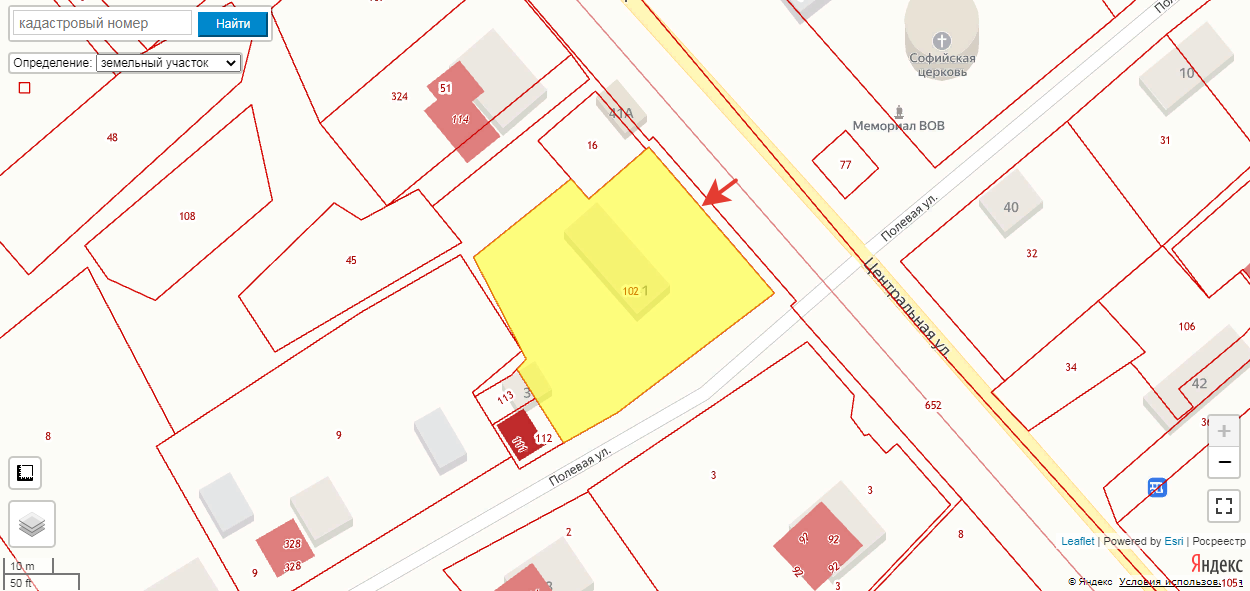 Приложение № 3 к постановлению администрацииВалдгеймского сельского посленияот 03.06.2022 № 31с. Желтый Яр, ул. Центральная, 12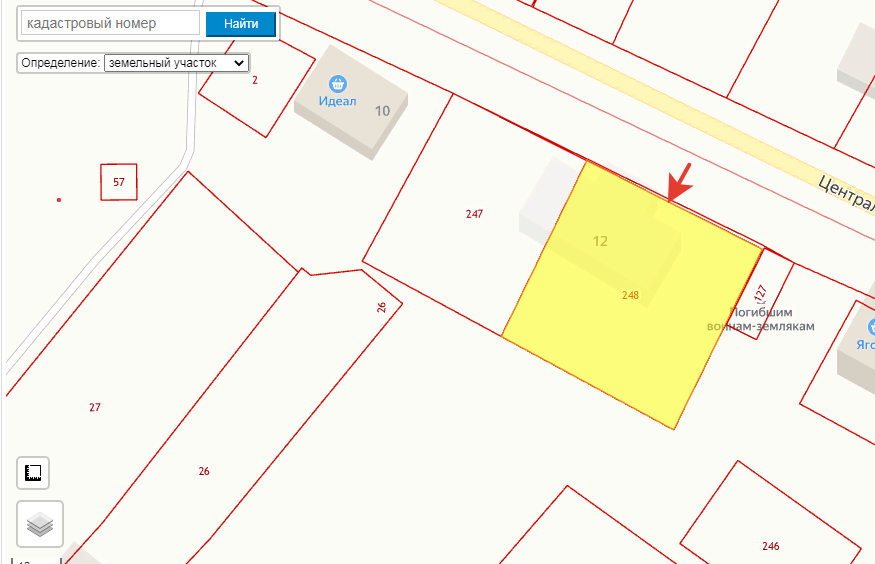 Муниципальное образование «Валдгеймское сельское поселение»
Биробиджанского муниципального района
Еврейской автономной областиАДМИНИСТРАЦИЯ СЕЛЬСКОГО ПОСЕЛЕНИЯПОСТАНОВЛЕНИЕ  10.06.2022                                                                                                                                                                                                                   № 32             с. ВалдгеймО заключении договора аренды земельного участкаВ соответствии со ст. 10. п 5.1, ст. 10. п.8, Федерального закона от 24.07.2002 № 101-ФЗ «Об обороте земель сельскохозяйственного назначения»,               ст. 39.17 Земельного кодекса, Уставом муниципального образования «Валдгеймское сельское поселение»,  решением Собрания депутатов от 23.07.2021 № 178 «О порядке определения размера арендной платы за земельные участки, находящиеся в собственности Валдгеймского сельского поселения, и предоставленные в аренду без проведения торгов и утверждения перечня коэффициентов, учитывающий вид деятельности осуществляемой на арендуемом земельном участке, и сроков внесения арендной платы», рассмотрев заявление о предоставлении в аренду земельного участка главы КФХ Каплун Натальи Ивановны, администрация сельского поселения ПОСТАНОВЛЯЕТ:Заключить с главой КФХ  Каплун Натальей Ивановной договор аренды на земельный участок площадью 180000 кв.м, с кадастровым номером 79:04:1000002:199, имеющий адресный ориентир: Еврейская автономная область, Биробиджанский район, 1000 м на юго-восток от с. Желтый Яр (категория земель - земли сельскохозяйственного назначения), с видом разрешенного использования: обеспечение сельскохозяйственного производства (овощеводство), сроком на 5 (пять) лет.Старшему специалисту 3 разряда по управлению муниципальным имуществом (Стародубовой Н.А.) в семидневный срок со дня вступления настоящего постановления в силу подготовить договор аренды на вышеуказанный земельный участок с главой КФХ Каплун Н.И.Контроль за исполнением постановления оставляю за собой.Настоящее постановление вступает в силу со дня его подписания.Глава администрациисельского поселения                                                                                                                                                                        В.А.БрусиловскийМуниципальное образование «Валдгеймское сельское поселение»
Биробиджанского муниципального района
Еврейской автономной областиАДМИНИСТРАЦИЯ СЕЛЬСКОГО ПОСЕЛЕНИЯПОСТАНОВЛЕНИЕ  14.06.2022                                                                                                                                                                                                               № 33             с. ВалдгеймО заключении договора аренды земельного участкаВ соответствии со ст. 10. п 5.1, ст. 10. п.8, Федерального закона от 24.07.2002 № 101-ФЗ «Об обороте земель сельскохозяйственного назначения»,               ст. 39.17 Земельного кодекса, Уставом муниципального образования «Валдгеймское сельское поселение»,  решением Собрания депутатов от 23.07.2021 № 178 «О порядке определения размера арендной платы за земельные участки, находящиеся в собственности Валдгеймского сельского поселения, и предоставленные в аренду без проведения торгов и утверждения перечня коэффициентов, учитывающий вид деятельности осуществляемой на арендуемом земельном участке, и сроков внесения арендной платы», рассмотрев заявление о предоставлении в аренду земельного участка главы КФХ Каплун Натальи Ивановны, администрация сельского поселения ПОСТАНОВЛЯЕТ:Заключить с главой КФХ  Каплун Натальей Ивановной договор аренды на земельный участок площадью 57112 кв.м, с кадастровым номером 79:04:0512002:351, имеющий адресный ориентир: Еврейская автономная область, Биробиджанский район, 940 м на северо-запад от  с. Аэропорт (категория земель - земли сельскохозяйственного назначения), с видом разрешенного использования: обеспечение сельскохозяйственного производства (овощеводство), сроком на 5 (пять) лет.Старшему специалисту 3 разряда по управлению муниципальным имуществом (Стародубовой Н.А.) в семидневный срок со дня вступления настоящего постановления в силу подготовить договор аренды на вышеуказанный земельный участок с главой КФХ Каплун Н.И.Контроль за исполнением постановления оставляю за собой.Настоящее постановление вступает в силу со дня его подписания.Глава администрациисельского поселения                                                                                                                                                                              В.А.Брусиловский                                                                                                                          Муниципальное образование «Валдгеймское сельское поселение»Биробиджанского муниципального районаЕврейской автономной областиАДМИНИСТРАЦИЯ СЕЛЬСКОГО ПОСЕЛЕНИЯПОСТАНОВЛЕНИЕ28.06.2022                                                                                                                                                                                                                № 34с.ВалдгеймОб утверждении типовой формы согласия на обработку персональных данных служащих администрации сельского поселения, иных субъектов персональных данных, а также типовой формы разъяснения субъекту персональных данных юридических последствий отказа предоставить свои персональные данные Во исполнение постановления Правительства Российской Федерации от 21 марта 2012 года № 211 «Об утверждении перечня мер, направленных на обеспечение выполнения обязанностей предусмотренных федеральным законом «О персональных данных» и принятыми в соответствии с ним нормативными правовыми актами, операторами, являющимися государственными или муниципальными органами» администрация сельского поселенияПОСТАНОВЛЯЕТ:1. Утвердить прилагаемые приложения:1.1. Типовое согласие на обработку персональных данных служащих администрации Валдгеймского сельского поселения (приложение 1).1.2. Типовое согласие на обработку персональных данных иных субъектов персональных данных в администрации Валдгеймского сельского поселения (приложение 2).1.3. Типовую форму разъяснения субъекту персональных данных юридических последствий отказа предоставить свои персональные данные (приложение 3).2. Настоящее постановление довести до ответственных лиц в части их касающейся.3. Контроль над исполнением настоящего постановления возложить на заместителя главы администрации сельского поселения.          4. Опубликовать настоящее решение в средствах массовой информации и на официальном сайте администрации Валдгеймского сельского поселения Биробиджанского муниципального района Еврейской автономной области.5. Настоящее постановление вступает в силу после дня его официального опубликования.Глава администрациисельского поселения                                                                                      В.А. Брусиловский Приложение 1.Утвержденопостановлением администрации сельского поселения от 28.06.2022 № 34Типовое согласие на обработку персональных данных служащихадминистрации Валдгеймского сельского поселенияЯ, ___________________________________________________________________,фамилия, имя, отчествопаспорт ______________________________________________________________,                                       серия, номер, кем и когда выдан, код подразделенияпроживающий(ая) по адресу _____________________________________________                                                                индекс, город, улица, дом, корпус, квартираадрес регистрации ______________________________________________________,индекс, город, улица, дом, корпус, квартирав соответствии с требованиями Федерального закона № 152-ФЗ от 27.07.2006г. «О персональных данных», подтверждаю свое согласие на обработку моих персональных данных администрации муниципального образования «Валдгеймское сельское поселение» ЕАО расположенной по адресу с. Валдгейм, ул. Центральная, 41 (далее - Оператор).Согласие дается мной с целью учета прохождения муниципальной службы сотрудниками администрации сельского поселения; формирования кадрового состава для замещения должностей муниципальной службы; ведения трудовых книжек муниципальных служащих; ведения личных дел муниципальных служащих; ведения реестра муниципальных служащих в муниципальном образовании; оформления и выдачи служебных удостоверений муниципальных служащих; проведения конкурса на замещение вакантных должностей муниципальной службы и включения муниципальных служащих в кадровый резерв; проведения аттестации муниципальных служащих; бухгалтерского и налогового учета, передачи моих персональных данных третьим лицам в соответствии с законодательством Российской Федерации.Согласие дается на обработку следующих персональных данных: фамилия, имя, отчество; год рождения; месяц рождения; дата рождения; место рождения; адрес; семейное положение; социальное положение; имущественное положение; образование; профессия; доходы; копия паспорта; фото на анкете в личном деле; анкетные и биографические данные; сведения о рождении детей; паспортные данные; пол; гражданство; сведения о регистрации по месту жительства и временной регистрации по месту пребывания; номер телефона; сведения о воинском учете; сведения о призыве на военную службу (дата призыва; срок призыва); специальность; место работы или учебы членов семьи и родственников; должность; стаж работы; сведения о повышении квалификации; сведения о профессиональной переподготовке; сведения о прохождении курсов подготовки специалистов; знание иностранного языка; сведения о наградах (поощрениях), почётных званиях; сведения об отпусках; сведения о социальных гарантиях; сведения из трудовой книжки; сведения из страхового свидетельства обязательного пенсионного страхования; сведения из свидетельства о постановке физического лица на учет в налоговом органе по месту жительства на территории Российской Федерации; заключение медицинского учреждения об отсутствии заболевания, препятствующего поступлению на муниципальную службу; дата увольнения.Перечень действий с персональными данными, на совершение которых дается согласие: сбор, запись, накопление, хранение, уточнение (обновление, изменение) извлечение, использование, передача (предоставление, доступ), удаление, уничтожение персональных данных.Используемые оператором способы обработки полученных персональных данных: смешанная обработка.Настоящее согласие дается до истечения сроков хранения соответствующей информации или документов, определяемых в соответствии с законодательством Российской Федерации.Я оставляю за собой право отозвать свое согласие посредством составления соответствующего письменного документа.Настоящее согласие дано мной «___»____________20___ г.Подпись сотрудника ________________   Приложение 2.Утвержденопостановлением администрации сельского поселения от 28.06.2022 № 34Типовое согласие на обработку персональных данных иных субъектов персональных данных в администрации Валдгеймское сельского поселения  Я, ___________________________________________________________________,фамилия, имя, отчествопаспорт ______________________________________________________________,                                       серия, номер, кем и когда выдан, код подразделенияпроживающий(ая) по адресу _____________________________________________                                                                индекс, город, улица, дом, корпус, квартираадрес регистрации ______________________________________________________,индекс, город, улица, дом, корпус, квартирав соответствии с требованиями Федерального закона № 152-ФЗ от 27.07.2006г. «О персональных данных», подтверждаю свое согласие на обработку моих персональных данных администрации муниципального образования «Валдгеймское сельское поселение» ЕАО расположенной по адресу с. Валдгейм, ул. Центральная, 41 (далее - Оператор).Согласие дается мной с целью ___________________________________________________________________________________________________________________________________________________________________________________________________________________________________________________________________________Согласие дается на обработку следующих персональных данных: ___________________________________________________________________________________________________________________________________________________________________________________________________________________________________________Перечень действий с персональными данными, на совершение которых дается согласие: сбор, запись, накопление, хранение, уточнение (обновление, изменение) извлечение, использование, передача (предоставление, доступ), удаление, уничтожение персональных данных.Используемые оператором способы обработки полученных персональных данных: смешанная обработка.Настоящее согласие дается до истечения сроков хранения соответствующей информации или документов, определяемых в соответствии с законодательством Российской Федерации.Я оставляю за собой право отозвать свое согласие посредством составления соответствующего письменного документа.Настоящее согласие дано мной «___»____________20___ г.Подпись гражданина ________________Приложение 3.Утвержденопостановлением администрации сельского поселения от 28.06.2022 № 34Типовая форма разъяснения субъекту персональных данных юридических последствий отказа предоставить свои персональные данные_________________________________________________________________,(Ф.И.О. полностью)____________________________________________________________________В соответствии с требованиями Федерального закона от 27.07.2006
№ 152-ФЗ «О персональных данных» уведомляем Вас, что обязанность предоставления Вами персональных данных установлена______________________________________________________________________________________(реквизиты и наименования нормативных актов) __________________________________________________________________.В случае Вашего отказа предоставить свои персональные данные администрация Валдгеймского сельского поселения не сможет на законных основаниях осуществлять их обработку, что приведет к следующим для Вас юридическим последствиям___________________________________________________________________________________________________________      (перечисляются случаи возникновения, изменения или прекращения личных либо_______________________________________________________________   имущественных прав гражданина или случаи, иным образом затрагивающие его_______________________________________________________________     права, свободы или законные интересы)«____»_______________20___г.                                          ______________________                                                                               (подпись, расшифровка подписи) Юридические последствия отказа предоставить персональные данные разъяснил:______________________              _______________________     __________________(должность)                                                         (подпись)                                                         (ФИО)Муниципальное образование «Валдгеймское сельское поселение»Биробиджанского муниципального районаЕврейской автономной областиАДМИНИСТРАЦИЯ СЕЛЬСКОГО ПОСЕЛЕНИЯПОСТАНОВЛЕНИЕ29.06.2022                                                                                                                                                                                                                  № 35с.ВалдгеймОб утверждении Порядка сообщения муниципальным служащим администрации Валдгеймского сельского поселения сведений о приобретении (прекращении) гражданства (подданства), иных прав на постоянное проживание на территории иностранного государстваНа основании Федерального закона от 30.04.2021 № 116-ФЗ «О внесении изменений в отдельные законодательные акты Российской Федерации», Федерального закона от 02.03.2007 № 25-ФЗ «О муниципальной службе в Российской Федерации», Устава муниципального образования «Валдгеймское сельское поселение», администрация Валдгеймского сельского поселенияПОСТАНОВЛЯЕТ:Утвердить Порядок сообщения муниципальным служащим администрации Валдгеймского сельского поселения сведений о приобретении (прекращении) гражданства (подданства), иных прав на постоянное проживание на территории иностранного государстваОзнакомить с настоящим постановлением муниципальных служащих администрации Валдгеймского сельского поселения. Контроль за выполнением настоящего постановления возложить на заместителя главы администрации О.В.Жабину.Настоящее постановление опубликовать в средствах массовой информации.Настоящее постановление вступает в силу со дня его официального опубликования.Глава администрациисельского поселения                                                                                      В.А.Брусиловский Готовил:Заместитель главы администрации                                                                    О.В.ЖабинаОзнакомлены:Начальник отдела бюджетного учетаи отчетности, главный бухгалтер                                                                     И.В.АпаринаКонсультант, юрист                                                                                       Т.Н.БелогуроваКонсультант по предоставлениюмуниципальных услуг                                                                                    А.В.ЕмельяновСтарший специалист 3 разрядапо управлению муниципальнымимуществом                                                                                                 Н.А.СтародубоваКонсультант, бухгалтер                                                                                   И.Н.ПурахинаПриложение к постановлению администрации от 29.06.2022 № 35 Порядоксообщения муниципальным служащим администрации Валдгеймского сельского поселения сведений о приобретении (прекращении) гражданства (подданства), иных прав на постоянное проживание на территории иностранного государства1. Настоящий Порядок сообщения муниципальным служащим администрации Валдгеймского сельского поселения сведений о приобретении (прекращении) гражданства (подданства), иных прав на постоянное проживание на территории иностранного государства (далее – Порядок) разработан в соответствии с пунктами 9 и 9.1 части 1 статьи 12 Федерального закона от 02.03.2007 № 25-ФЗ «О муниципальной службе в Российской Федерации», устанавливает процедуру сообщения муниципальным служащим администрации в письменной форме представителю нанимателя (работодателю) по форме согласно приложению 1 к настоящему Порядку:а) о прекращении гражданства Российской Федерации либо гражданства (подданства) иностранного государства - участника международного договора Российской Федерации, в соответствии с которым иностранный гражданин имеет право находиться на муниципальной службе, в день, когда муниципальному служащему стало известно об этом, но не позднее пяти рабочих дней со дня прекращения гражданства Российской Федерации либо гражданства (подданства) иностранного государства - участника международного договора Российской Федерации, в соответствии с которым иностранный гражданин имеет право находиться на муниципальной службе; б) о приобретении гражданства (подданства) иностранного государства либо получении вида на жительство или иного документа, подтверждающего право на постоянное проживание гражданина на территории иностранного государства, в день, когда муниципальному служащему стало известно об этом, но не позднее пяти рабочих дней со дня приобретения гражданства (подданства) иностранного государства либо получения вида на жительство или иного документа, подтверждающего право на постоянное проживание гражданина на территории иностранного государства; 2. В случае если о прекращении гражданства, о приобретении гражданства муниципальному служащему стало известно в выходные или праздничные дни, в период нахождения муниципального служащего в отпуске, командировке либо в период его временной нетрудоспособности, допускается направление сообщения представителю нанимателя (работодателю) посредством факсимильной, электронной связи с последующим представлением оригинала сообщения представителю нанимателя (работодателю) в течение первого рабочего дня после выходных или праздничных дней, окончания отпуска, командировки или периода временной нетрудоспособности соответственно.3. В сообщении, указанном в п. 1 настоящего Порядка (далее – сообщение), должны быть указаны:фамилия, имя, отчество (последнее – при наличии) муниципального служащего, направившего сообщение, замещаемая им должность муниципальной службы;наименование государства, гражданство (подданство) которого прекращено (Российской Федерации либо иностранного государства - участника международного договора, в соответствии с которым иностранный гражданин имеет право находиться на муниципальной службе), дата прекращения гражданства – в случае прекращения гражданства (подданства);наименование иностранного государства, гражданство (подданство) которого приобретено либо в котором получен вид на жительство или иной документ, подтверждающий право на постоянное проживание гражданина на территории иностранного государства, дата приобретения гражданства (подданства) иностранного государства либо получения вида на жительство или иного документа, подтверждающего право на постоянное проживание гражданина на территории иностранного государства, ‒ в случае приобретения гражданства (подданства) иностранного государства либо получения права на постоянное проживание гражданина на территории иностранного государства;дата составления сообщения и личная подпись муниципального служащего.4. Муниципальный служащий представляет сообщение специалисту ответственному за кадровую работу для регистрации и предварительного рассмотрения.5. Сообщение, представленное муниципальным служащим, подлежит регистрации в течение одного рабочего дня со дня его поступления специалисту ответственному за кадровую работу.6. Сообщение муниципального служащего подлежит обязательной регистрации в Журнале регистрации сообщений о прекращении гражданства Российской Федерации, о приобретении гражданства (подданства) иностранного государства по форме согласно приложению 2 к настоящему Порядку (далее – Журнал).7. В Журнале должны быть отражены следующие сведения: порядковый номер, присвоенный зарегистрированному сообщению;дата поступления сообщения;сведения о муниципальном служащем, направившем сообщение (фамилия, имя, отчество (последнее – при наличии), должность муниципальной службы);краткое изложение содержания сообщения;фамилия, имя, отчество (последнее – при наличии), должность и подпись лица, принявшего сообщение.сведения о принятом решении с указанием даты принятия решения;подпись муниципального служащего в получении копии сообщения с резолюцией главы администрации Валдгеймского сельского поселения или лица, исполняющего его обязанности.Ведение и хранение Журнала возлагается на специалиста по кадровой работе.Журнал должен быть прошит и пронумерован.8. В течение трех рабочих дней после регистрации сообщения ответственное должностное лицо (уполномоченный орган) представителя нанимателя (работодателя) осуществляет предварительное рассмотрение сообщения, по результатам которого подготавливает заключение. Заключение должно содержать мотивированный вывод о наличии либо отсутствии нарушений требований Федерального закона от 2 марта 2007 года № 25-ФЗ «О муниципальной службе в Российской Федерации» к замещению должности муниципальным служащим и предложение для принятия по поступившему сообщению решения в соответствии с законодательством Российской Федерации.9. Сообщение, мотивированное заключение и материалы, полученные в ходе предварительного рассмотрения сообщения, в течение трех рабочих дней со дня регистрации сообщения направляются главе администрации Валдгеймского сельского поселения или лицу, исполняющему его обязанности, для принятия решения.10. Глава администрации Валдгеймского сельского поселения или лицо, исполняющее его обязанности, не позднее семи рабочих дней со дня регистрации сообщения принимает решение об освобождении от замещаемой должности и увольнении муниципального служащего в соответствии с законодательством Российской Федерации, если иное не предусмотрено законодательством Российской Федерации.11. Сообщение с резолюцией главы Валдгеймского сельского поселения, мотивированное заключение и материалы, полученные в ходе предварительного рассмотрения сообщения, направляются специалисту по кадровой работе в течение одного рабочего дня со дня принятия решения главой администрации Валдгеймского сельского поселения для реализации в соответствии с трудовым законодательством и законодательством о муниципальной службе.13. Копия сообщения с резолюцией главы Валдгеймского сельского поселения выдается муниципальному служащему, направившему сообщение, в течение двух рабочих дней со дня принятия главой администрации Валдгеймского сельского поселения решения, указанного в пункте 10 настоящего Порядка, специалистом по кадровой работе лично под подпись.13. Сообщение с резолюцией главы администрации Валдгеймского сельского поселения мотивированное заключение и материалы, полученные в ходе предварительного рассмотрения сообщения, приобщаются к личному делу муниципального служащего.Приложение № 1к Порядку сообщения муниципальным служащим Администрации Валдгеймского сельского поселения  сведений о приобретении  (прекращении) гражданства (подданства), иных прав на постоянное проживание на территории иностранного государстваСООБЩЕНИЕмуниципального служащего администрации прекращении гражданства Российской Федерации, о приобретении гражданства (подданства) иностранного государства____________________________________________________________________________(должность, фамилия, инициалы представителя нанимателя)______________________________________от____________________________________(фамилия, имя, отчество (последнее – при наличии)______________________________________ муниципального служащего, замещаемая должность)В соответствии с пунктами 9 и 9.1 части 1 статьи 12 Федерального закона от 02.03.2007 № 25-ФЗ «О муниципальной службе в Российской Федерации» сообщаю: __________________________________________________________________________(указать:________________________________________________________________________наименование государства, в котором прекращено гражданство (подданство) (Российской Федерации либо иностранного государства - _____________________________________________________________________________участника международного договора, в соответствии с которым иностранный гражданин имеет право находиться на муниципальной службе), _____________________________________________________________________________дату прекращения гражданства – в случае прекращения гражданства (подданства);_____________________________________________________________________________наименование иностранного государства, в котором приобретено гражданство (подданство) либо получен вид на жительство или иной _____________________________________________________________________________документ, подтверждающий право на постоянное проживание гражданина на территории иностранного государства, дату приобретения _____________________________________________________________________________гражданства либо права на постоянное проживание гражданина на территории иностранного государства – в случае приобретения гражданства _____________________________________________________________________________(подданства) либо получения вида на жительство или иного документа, подтверждающего право на постоянное проживание гражданина на _____________________________________________________________________________территории иностранного государства)____________________________________дата заполнения сообщения____________________________________подпись, инициалы и фамилия муниципального служащегоПриложение № 2к Порядку сообщения муниципальным служащим Администрации Валдгеймского сельского поселения сведений о приобретении  (прекращении) гражданства (подданства), иных прав на постоянное проживание на территории иностранного государстваЖурнал регистрации сообщений о прекращении гражданства Российской Федерации, о приобретении гражданства (подданства) иностранного государстваМуниципальное образование «Валдгеймское сельское поселение»Биробиджанского муниципального районаЕврейской автономной областиАДМИНИСТРАЦИЯ СЕЛЬСКОГО ПОСЕЛЕНИЯПОСТАНОВЛЕНИЕ29.06.2022             							                     № 36с. ВалдгеймО внесении изменения в Положение о комиссии по соблюдению требований к служебному поведению муниципальных служащих администрации Валдгеймского сельского поселения и урегулированию конфликта интересов, утвержденное постановлением администрации Валдгеймского сельского поселения Биробиджанского муниципального района Еврейской автономной области от 07.04.2022 № 23В соответствии с Федеральными законами от 02.03.2007 № 25-ФЗ «О муниципальной службе», от 25.12.2008 № 273-ФЗ «О противодействии коррупции», на основании Указа Президента Российской Федерации от 01.07.2010 № 821 «О комиссиях по соблюдению требований к служебному поведению федеральных государственных служащих и урегулированию конфликта интересов», в соответствии с Указом Президента РФ от 25.04.2022 № 232 «О государственной информационной системе в области противодействия коррупции «Посейдон» и внесении изменений в некоторые акты Президента Российской Федерации», Уставом Валдгеймкого сельского поселения Еврейской автономной области, администрация сельского поселения	ПОСТАНОВЛЯЕТ: Внести в Положение о комиссии по соблюдению требований к служебному поведению муниципальных служащих администрации Валдгеймского сельского поселения и урегулированию конфликта интересов, утвержденное постановлением администрации Валдгеймского сельского поселения Биробиджанского муниципального района Еврейской автономной области от 07.04.2022 № 23, следующее изменение:- после пункта 11.3 Положение дополнить пунктами:«11.4. При подготовке мотивированного заключения по результатам рассмотрения обращения, указанного в абзаце втором подпункта «б» пункта 10 настоящего Положения, или уведомлений, указанных в абзаце четвертом подпункта «б» и подпункте «д» пункта 10 настоящего Положения, Специалист имеет право проводить собеседование с муниципальным служащим, представившим обращение или уведомление, получать от него письменные пояснения, а глава администрации сельского поселения или его заместитель,  может направлять в установленном порядке запросы в государственные органы, органы местного самоуправления и заинтересованные организации, использовать государственную информационную систему в области противодействия коррупции «Посейдон», в том числе для направления запросов (за исключением запросов, указанных в части 7 статьи 15 Федерального закона от 02.03.2007 № 25-ФЗ «О муниципальной службе в Российской Федерации»). Обращение или уведомление, а также заключение и другие материалы в течение семи рабочих дней со дня поступления обращения или уведомления представляются председателю комиссии. В случае направления запросов обращение или уведомление, а также заключение и другие материалы представляются председателю комиссии в течение 45 дней со дня поступления обращения или уведомления. Указанный срок может быть продлен, но не более чем на 30 дней.11.5. Уведомление, указанное в подпункте «д» пункта 10 настоящего Положения, рассматривается Специалистом, который осуществляет подготовку мотивированного заключения о соблюдении гражданином, замещавшим должность муниципальной службы в администрации сельского поселения, требований статьи 12 Федерального закона от 25.12.2008 № 273-ФЗ «О противодействии коррупции». 11.6. Уведомление, указанное в абзаце четвертом подпункта «б» пункта 10 настоящего Положения, рассматривается Специалистом, который осуществляет подготовку мотивированного заключения по результатам рассмотрения уведомления.11.7. При подготовке мотивированного заключения по результатам рассмотрения обращения, указанного в абзаце втором подпункта «б» пункта 10 настоящего Положения, или уведомлений, указанных в абзаце четвертом подпункта «б» и подпункте «д» пункта 10 настоящего Положения, Специалист имеет право проводить собеседование с муниципальным служащим, представившим обращение или уведомление, получать от него письменные пояснения, а глава администрации сельского поселения или его заместитель,  может направлять в установленном порядке запросы в государственные органы, органы местного самоуправления и заинтересованные организации, использовать государственную информационную систему в области противодействия коррупции «Посейдон», в том числе для направления запросов (за исключением запросов, указанных в части 7 статьи 15 Федерального закона от 02.03.2007 № 25-ФЗ «О муниципальной службе в Российской Федерации»). Обращение или уведомление, а также заключение и другие материалы в течение семи рабочих дней со дня поступления обращения или уведомления представляются председателю комиссии. В случае направления запросов обращение или уведомление, а также заключение и другие материалы представляются председателю комиссии в течение 45 дней со дня поступления обращения или уведомления. Указанный срок может быть продлен, но не более чем на 30 дней.2. Опубликовать настоящее постановление в средствах массовой информации. 3. Настоящее постановление вступает в силу после дня его официального опубликования.Глава администрации сельского поселения                                                               В.А.БрусиловскийМуниципальное образование «Валдгеймское сельское поселение»Биробиджанского муниципального районаЕврейской автономной областиАДМИНИСТРАЦИЯ СЕЛЬСКОГО ПОСЕЛЕНИЯПОСТАНОВЛЕНИЕ30.06.2022                                                                                                                           №  37с.ВалдгеймОб утверждении итогов инвентаризацииНа основании Федерального закона от 06.10.2003 № 131-ФЗ "Об общих принципах организации местного самоуправления в Российской Федерации", Федерального закона от 28.12.2013 № 443-ФЗ «О федеральной информационной адресной системе и о внесении изменений в Федеральный закон «Об общих принципах организации местного самоуправления в Российской Федерации», Постановление Правительства РФ от 19 ноября 2014 г. № 1221 "Об утверждении Правил присвоения, изменения и аннулирования адресов", Постановление Правительства РФ от 22 мая 2015 г. № 492 «О составе сведений об адресах, размещаемых в государственном адресном реестре, порядке межведомственного информационного взаимодействия при ведении государственного адресного реестра, о внесении изменений и признании утратившими силу некоторых актов Правительства Российской Федерации», постановления администрации сельского поселения от 14.10.2014 № 104 «Об утверждении Правил присвоения наименований улицам, площадям и иным территориям проживания граждан в населенных пунктах, установления нумерации домов, расположенных в населенных пунктах на территории Валдгеймского сельского поселения Биробиджанского муниципального района Еврейской автономной области, Положения о комиссии по присвоению наименований улицам и адресов объектам недвижимости в населенных пунктах на территории Валдгеймского сельского поселения Биробиджанского муниципального района Еврейской автономной области», Устава муниципального образования, администрация сельского поселенияПОСТАНОВЛЯЕТ:В результате проведенной инвентаризации: Аннулировать несуществующий адрес: ЕАО, Биробиджанский район, с.Аэропорт, ул.Центральная, д. 4, кв. 5 Выявленному по факту жилому помещению присвоить адрес:Российская Федерация, Еврейская автономная область, Биробиджанский муниципальный район, Валдгеймское сельское поселение, село Аэропорт, ул.Центральная, д. 4, кв. 5А.2. Опубликовать   настоящее постановление в средствах массовой информации и на официальном сайте администрации Валдгеймского сельского поселения.     3. Настоящее постановление вступает в силу после дня его официального опубликования.   Глава администрации                                                                сельского поселения                                                                                            В.А.БрусиловскийМуниципальное образование «Валдгеймское сельское поселение»Биробиджанского муниципального районаЕврейской автономной областиАДМИНИСТРАЦИЯ СЕЛЬСКОГО ПОСЕЛЕНИЯПОСТАНОВЛЕНИЕ30.06.2022                                                                                                                                                                                                             № 38с. ВалдгеймО признании утратившими силу некоторых постановлений администрации Валдгеймского сельского поселения	В целях приведения постановлений администрации в соответствии с действующим законодательством, на основании Устава муниципального образования «Валдгеймское сельское поселение» Биробиджанского муниципального района Еврейской автономной области, администрация сельского поселенияПОСТАНОВЛЯЕТ:Признать утратившими силу следующие постановления администрации сельского поселения:- от 30.08.2017 № 55 «Об утверждении Положения и состава межведомственной комиссии по признанию помещения жилым помещением, жилого помещения непригодным для проживания и многоквартирного дома аварийным и подлежащим сносу или реконструкции при администрации муниципального образования «Валдгеймское сельское поселение»;- от 13.07.2021 № 53 «О внесении изменений в состав межведомственной комиссии, утвержденной постановлением администрации сельского поселения
от 30.08.2017 № 55 «Об утверждении Положения и состава межведомственной комиссии по признанию помещения жилым помещением, жилого помещения непригодным для проживания и многоквартирного дома аварийным и подлежащим сносу или реконструкции при администрации муниципального образования «Валдгеймское сельское поселение».Опубликовать настоящее постановление в печатном средстве массовой информации «Информационный бюллетень Валдгеймского сельского поселения Биробиджанского муниципального района Еврейской автономной области» и разместить на официальном сайте поселения.Контроль  за исполнением настоящего постановления оставляю за собой.Настоящее постановление вступает в силу после дня его официального опубликования.Глава администрациисельского поселения                                                                                        В.А.БрусиловскийМуниципальное образование «Валдгеймское сельское поселение»Биробиджанского муниципального районаЕврейской автономной областиАДМИНИСТРАЦИя СЕЛЬСКОГО ПОСЕЛЕНИЯПОСТАНОВЛЕНИЕс. Валдгейм30.06.2022                                                                                                          № 39«Об утверждении состава межведомственной комиссии по оценке и обследованию помещения в целях признания его жилым помещением, жилого помещения пригодным (непригодным) для проживания, многоквартирного дома аварийным и подлежащим сносу или реконструкции, садового дома жилым домом и жилого дома садовым домом» при администрации муниципального образования «Валдгеймское сельское поселение»	В соответствии со ст. 14 Жилищного кодекса Российской Федерации, Федеральным законом от 06.10.2003 № 131-ФЗ «Об общих принципах организации местного самоуправления в РФ», Постановлением Правительства РФ от 28.01.2006 № 47 «Об утверждении Положения о признании помещения жилым помещением, жилого помещения непригодным для проживания и многоквартирного дома аварийным и подлежащим сносу или реконструкции, садового дома жилым домом и жилого дома садовым домом», Уставом муниципального образования «Валдгеймское сельское поселение», Биробиджанского муниципального района Еврейской автономной области, администрация сельского поселенияПОСТАНОВЛЯЕТ:Утвердить состав межведомственной комиссии по оценке и обследованию помещения в целях признания его жилым помещением, жилого помещения пригодным (непригодным) для проживания, многоквартирного дома аварийным и подлежащим сносу или реконструкции, садового дома жилым домом и жилого дома садовым домом» при администрации муниципального образования «Валдгеймское сельское поселение», согласно приложению.Опубликовать настоящее постановление в печатном средстве массовой информации «Информационный бюллетень Валдгеймского сельского поселения Биробиджанского муниципального района Еврейской автономной области» и разместить на официальном сайте поселения.Контроль за исполнением настоящего постановления оставляю за собой.Настоящее постановление вступает в силу после дня его официального опубликования.Глава администрации сельского поселения                                                                 В.А. БрусиловскийМуниципальное  образование «Валдгеймское сельское поселение»Биробиджанский муниципальный районЕврейской автономной областиСОБРАНИЕ ДЕПУТАТОВРЕШЕНИЕ  23.06.2022                                                                                                                                                                                                           №  27с. ВалдгеймО внесении изменений в Реестр муниципальной собственности муниципального образования «Валдгеймское сельское поселение», утвержденный решением Собрания депутатов Валдгеймского сельского поселения от  18.11.2021 № 11 «Об утверждении реестра муниципальной собственности муниципального образования «Валдгеймское сельское поселения на 2021 и 2022 год»	На основании Федерального закона от 06.10.2003 № 131 – ФЗ «Об общих принципах организации местного самоуправления в Российской Федерации» и на основании Устава Валдгеймского сельского поселения Собрание депутатовРЕШИЛО:Внести в Реестр муниципальной собственности муниципального образования «Валдгеймское сельское поселение» утвержденный решением Собрания депутатов Валдгеймского сельского поселения от 18.11.2021 № 11 «Об  утверждении реестра муниципальной собственности муниципального образования «Валдгеймское сельское поселение на 2021 и 2022 год»  изменения,  согласно Приложения № 1.Контроль за исполнением настоящего решения возложить на постоянную комиссию  Собрания депутатов по бюджету, налогам и сборам (Драпкин И.В.).Опубликовать настоящее решение в средствах массовой информации и на официальном сайте администрации Валдгеймского сельского поселения Биробиджанского муниципального района Еврейской автономной области.Настоящее решение вступает в силу после дня его официального опубликования.Глава сельского поселения                                                    В.А. Брусиловский                                                                                                                                                                        Приложение № 1к решению от 23.06.2022 № 27Внести  изменения в реестр  в перечень объектов недвижимости  в пункты 141 и 142УТВЕРЖДЕНОпостановлением администрацииВалдгеймского сельского поселения от 30.06.2022 № 39СОСТАВмежведомственной комиссии по оценке и обследованию помещения в целях признания его жилым помещением, жилого помещения пригодным (непригодным) для проживания, многоквартирного дома аварийным
и подлежащим сносу или реконструкции, садового дома жилым
домом и жилого дома садовым домом» при администрациимуниципального образования «Валдгеймское сельское поселение»Председатель комиссии – глава администрации сельского поселения;Заместитель председателя комиссии – заместитель главы администрации сельского поселения;Секретарь комиссии – консультант по предоставлению муниципальных услуг.Члены комиссии:Дознаватель ОНД и ПР по г. Биробиджану и Биробиджанскому району УНД и ПР Главного Управления МЧС России по ЕАО (по согласованию);Начальник отдела санитарно-эпидемиологического надзора и защиты прав потребителей Управления Роспотребнадзора по Еврейской автономной области (по согласованию).Консультант отдела по управлению муниципальным имуществом администрации Биробиджанского муниципального района (по согласованию);Главный специалист – эксперт отдела по делам гражданской обороны
и чрезвычайным ситуациям администрации Биробиджанского муниципального района (по согласованию).Пояснительная записка к бюджету Валдгеймскогосельского поселения на июнь 2022 годаДоходыВ связи с заключенным договором безвозмездного пользования муниципальным недвижимым имуществом привели в соответствие:1. Увеличили «Прочие доходы от компенсации затрат бюджетов сельских поселений» на сумму 43 671,48 руб., за возмещение расходов по содержанию помещения в 2021 году.В связи с вышеизложенным сумма доходов бюджета Валдгеймского сельского поселения увеличится и составляет  14 851 900,48 руб.Расходы1. В связи с увеличением доходов увеличить сумму расходов:- по разделу, подразделу 0801  КБК расходов «Иные закупки товаров, работ и услуг для обеспечения государственных (муниципальных) нужд» на сумму  43 671,48руб.В связи с вышеизложенным сумма расходов бюджета Валдгеймского сельского поселения увеличится и составит 13 289 410,34 руб.ИсточникиНа основании вышеизложенного сумма профицита бюджета не изменится, и составит 1 562 490,14 руб.Главный бухгалтер                                                                                         И.В. АпаринаУчредительный орган муниципального образования «Валдгеймское сельское  поселение» - Собрание депутатовГлавный редактор – Жабина О.В.Время подписания в печать – 14.25       30.06.2022Тираж – 4 экз.Распространяется бесплатноАдрес редакции и издателя – ЕАО, Биробиджанский р-н, с.Валдгейм, ул.Центральная, д. 41№п/п№п/пМесто размещения (адресный ориентир) нестационарного торгового объектаМесто размещения (адресный ориентир) нестационарного торгового объектаКадастровый (условный) номер объекта недвижимости (земельного участка, здания, строения, сооружения (при наличии)Кадастровый (условный) номер объекта недвижимости (земельного участка, здания, строения, сооружения (при наличии)Площадь земельного участка, здания, строения, сооружения, отведенная под нестационарный торговый объект (кв. м)Форма собственности земельного участка, здания, строения, сооруженияВид нестационарного торгового объектаСпециализация нестационарного торгового объекта (с указанием групп товаров, если торговля специализированная)Срок размещения нестационарного торгового объекта1122334567811с.Валдгейм, ул.Центральная, 41с.Валдгейм, ул.Центральная, 4179:04:2200007:10279:04:2200007:1021850,0МуниципальнаяКомплекс торговых местСмешанная группа товаровНеограниченный срок22с.Желтый Яр, ул.Центральная, 12с.Желтый Яр, ул.Центральная, 1279:04:2600001:24879:04:2600001:2481521,0МуниципальнаяКомплекс торговых местСмешанная группа товаровНеограниченный срок№п/пДата и время поступления сообщения Ф.И.О. (последнее – при наличии), должность муниципального служащего, направившего сообщениеКраткое изложение содержания сообщенияФ.И.О. (последнее – при наличии), должность и подпись лица, принявшего сообщение Сведения о принятом по сообщению решении с указанием даты принятия решенияПодпись муниципального служащего в получении копии сообщения с резолюцией руководителя органа местного самоуправления1234567 №п/пРеестровый номерНаименование объектаАдрес (местоположение)Кадастровый номерПлощадь, протяженность (или) иные параметрыхарактеризующиефизические свойства недвижимого имуществаГод постройкиКадастровая стоимость1411200141Жилая квартира в (11 – квартирном доме)ЕАО, Биробиджанский район, с. Аэропорт, ул. Центральная,           д. 4, кв. 5 «а»24,019641421200142Жилая квартира в      (11 – квартирном доме)ЕАО, Биробиджанский район, с. Аэропорт, ул. Центральная,             д. 4, кв. 5 «б»79:04: 1900001:0001:6:5б18,91964Приложение 1Приложение 1Приложение 1Приложение 1к решению Собрания   депутатов к решению Собрания   депутатов к решению Собрания   депутатов к решению Собрания   депутатов от 23.06.2022 № 28от 23.06.2022 № 28от 23.06.2022 № 28Источники  Источники  Источники  Источники  внутреннего финансирования дефицита бюджета Валдгеймскоговнутреннего финансирования дефицита бюджета Валдгеймскоговнутреннего финансирования дефицита бюджета Валдгеймскоговнутреннего финансирования дефицита бюджета Валдгеймскогосельского поселения Биробиджанского муниципального района сельского поселения Биробиджанского муниципального района сельского поселения Биробиджанского муниципального района сельского поселения Биробиджанского муниципального района  на 2022 год на 2022 год на 2022 год на 2022 годКодНаименование кода группы, подгруппы, статьи, вида источника финансирования дефицитов бюджетов, кода классификации операций сектора государственного управления , относящихся к источникам финансирования дефицитов бюджетов Российской Федерации Сумма (рублей) 2022 годКодНаименование кода группы, подгруппы, статьи, вида источника финансирования дефицитов бюджетов, кода классификации операций сектора государственного управления , относящихся к источникам финансирования дефицитов бюджетов Российской Федерации Сумма (рублей) 2022 годКодНаименование кода группы, подгруппы, статьи, вида источника финансирования дефицитов бюджетов, кода классификации операций сектора государственного управления , относящихся к источникам финансирования дефицитов бюджетов Российской Федерации Сумма (рублей) 2022 год123000 01 00 0000 00 0000 000Источники внутреннего финансирования дефицита бюджетов-1 562 490,14000 01 03 0000 00 0000 000Бюджетные кредиты от других бюджетов бюджетной системы Российской Федерации-2 262 855,00000 01 03 0100 00 0000 000Бюджетные кредиты от других бюджетов бюджетной системы Российской Федерации в валюте Российской Федерации-2 262 855,00000 01 03 0100 00 0000 700Получение бюджетных кредитов от других бюджетов бюджетной системы Российской Федерации в валюте Российской Федерации0,00611 01 03 0100 10 0000 710Получение кредитов от других бюджетов бюджетной системы Российской Федерации бюджетами сельских поселений в валюте Российской Федерации0,00000 01 03 0100 00 0000 800Погашение бюджетных кредитов, полученных от других бюджетов бюджетной системы Российской Федерации в валюте Российской Федерации-2 262 855,00611 01 03 0100 10 0000 810Погашение бюджетами сельских поселений  кредитов от других бюджетов бюджетной системы Российской Федерации в валюте Российской Федерации-2 262 855,00000 01 05 0000 00 0000 000Изменение остатков средств на счетах по учету средств бюджетов700 364,86000 01 05 0000 00 0000 000Изменение остатков средств на счетах по учету средств бюджетов700 364,86000 01 05 0000 00 0000 500Увеличение остатков средств бюджетов-14 851 900,48000 01 05 0000 00 0000 500Увеличение остатков средств бюджетов-14 851 900,48000 01 05 0201 00 0000510Увеличение прочих остатков денежных средств бюджетов-14 851 900,48000 01 05 0201 00 0000510Увеличение прочих остатков денежных средств бюджетов-14 851 900,48611 01 05 0201 10 0000 510Увеличение прочих остатков денежных средств бюджетов сельских поселений-14 851 900,48611 01 05 0201 10 0000 510Увеличение прочих остатков денежных средств бюджетов сельских поселений-14 851 900,48000 01 05 0200 00 0000 600Уменьшение прочих остатков средств бюджетов15 552 265,34000 01 05 0200 00 0000 600Уменьшение прочих остатков средств бюджетов15 552 265,34000 01 05 0201 00 0000 610Уменьшение прочих остатков денежных средств бюджетов15 552 265,34611 01 05 0201 10 0000 610Уменьшение прочих остатков денежных средств бюджетов сельских поселений15 552 265,34Приложение № 2                                                                                                                                              Приложение № 2                                                                                                                                              Приложение № 2                                                                                                                                              к решению собрания депутатовк решению собрания депутатовк решению собрания депутатовот 23.06.2022 № 28от 23.06.2022 № 28от 23.06.2022 № 28Поступление доходов в бюджет Валдгеймского сельского поселения Биробиджанского муниципального района на 2022 год Поступление доходов в бюджет Валдгеймского сельского поселения Биробиджанского муниципального района на 2022 год Поступление доходов в бюджет Валдгеймского сельского поселения Биробиджанского муниципального района на 2022 год Поступление доходов в бюджет Валдгеймского сельского поселения Биробиджанского муниципального района на 2022 год Код бюджетной классификацииНаименование кода поступлений в бюджет, группы, подгруппы, статьи, подстатьи, элемента, программы (подпрограммы),  кода экономической классификации доходов Сумма (рублей) 2022 год000 1 00 00000 00 0000 000НАЛОГОВЫЕ И НЕНАЛОГОВЫЕ  ДОХОДЫ4 689 271,48000 1 01 00000 00 0000 000НАЛОГИ НА ПРИБЫЛЬ, ДОХОДЫ3 065 600,00000 1 01 02000 01 0000 110Налог на доходы физических лиц3 065 600,00182 1 01 02010 01 0000 110Налог на доходы физических лиц с доходов, источником которых является налоговый агент, за исключением доходов, в отношении которых исчисление и уплата налога осуществляются в соответствии со статьями 227, 227.1 и 228 Налогового кодекса Российской Федерации2 964 600,00182 1 01 02020 01 0000 110Налог на доходы физических лиц с доходов, полученных от осуществления деятельности физическими лицами, зарегистрированными в качестве индивидуальных предпринимателей, нотариусов, занимающихся частной практикой, адвокатов, учредивших адвокатские кабинеты, и других лиц, занимающихся частной практикой в соответствии со статьей 227 Налогового кодекса Российской Федерации65 000,00182 1 01 02030 01 0000 110Налог на доходы физических лиц с доходов, полученных физическими лицами в соответствии со статьей 228 Налогового кодекса Российской Федерации 36 000,00000 1 05 00000 00 0000 000НАЛОГИ НА СОВОКУПНЫЙ ДОХОД35 000,00000 1 05 03000 01 0000 110ЕДИНЫЙ СЕЛЬСКОХОЗЯЙСТВЕННЫЙ НАЛОГ35 000,00182 1 05 03010 01 0000 110Единый сельскохозяйственный налог35 000,00000 1 06 00000 00 0000 000НАЛОГИ НА ИМУЩЕСТВО1 239 000,00000 1 06 01000 00 0000 110Налог на имущество физических лиц233 000,00182 1 06 01030 10 0000 110Налог на имущество физических лиц, взимаемый по ставкам, применяемым к объектам налогообложения, расположенным в границах сельских поселений233 000,00000 1 06 06000 00 0000 110Земельный налог1 006 000,00000 1 06 06030 00 0000 110Земельный налог с организаций145 000,00182 1 06 06033 10 0000 110Земельный налог с организаций, обладающих земельным участком, расположенным в границах сельских поселений145 000,00000 1 06 06040 00 0000 110Земельный налог с физических лиц861 000,00182 1 06 06043 10 0000 110Земельный налог с физических лиц, обладающих земельным участком, расположенным в границах сельских поселений861 000,00000 1 11 00000 00 0000 000ДОХОДЫ ОТ ИСПОЛЬЗОВАНИЯ ИМУЩЕСТВА, НАХОДЯЩЕГОСЯ В ГОСУДАРСТВЕННОЙ И МУНИЦИПАЛЬНОЙ СОБСТВЕННОСТИ58 000,00000 1 11 09000 00 0000 120Прочие доходы от использования имущества и прав, находящихся в государственной и муниципальной собственности (за исключением имущества бюджетных и автономных учреждений, а также имущества государственных и муниципальных унитарных предприятий, в том числе казенных)58 000,00000 1 11 09040 00 0000 120Прочие поступления от использования имущества, находящегося в государственной и муниципальной собственности (за исключением имущества бюджетных и автономных учреждений, а также имущества государственных и муниципальных унитарных предприятий, в том числе казенных)58 000,00000 1 11 09045 10 0000 120Прочие поступления от использования имущества, находящегося в собственности сельских поселений (за исключением имущества муниципальных бюджетных и автономных учреждений, а также имущества муниципальных унитарных предприятий, в том числе казенных)58 000,00000 1 13 00000 00 0000 000ДОХОДЫ ОТ ОКАЗАНИЯ ПЛАТНЫХ УСЛУГ И КОМПЕНСАЦИИ ЗАТРАТ ГОСУДАРСТВА43 671,48000 1 13 02000 00 0000 130Доходы от компенсации затрат государства43 671,48000 1 13 02990 00 0000 130Прочие доходы от компенсации затрат государства43 671,48611 1 13 02995 10 0000130Прочие доходы от компенсации затрат бюджетов сельских поселений43 671,48000 1 14 00000 00 0000 000ДОХОДЫ ОТ ПРОДАЖИ МАТЕРИАЛЬНЫХ И НЕМАТЕРИАЛЬНЫХ АКТИВОВ 248 000,00000 1 14 02000 00 0000 410Доходы от реализации имущества, находящегося в государственной и муниципальной собственности (за исключением движимого имущества бюджетных и автономных учреждений, а также имущества государственных и муниципальных унитарных предприятий, в том числе казенных)248 000,00611 1 14 02053 10 0000 410Доходы от реализации иного имущества, находящегося в собственности сельских поселений (за исключением имущества муниципальных бюджетных и автономных учреждений, а также имущества муниципальных унитарных предприятий, в том числе казенных), в части реализации основных средств по указанному имуществу248 000,00000 2 00 00000 00 0000 000БЕЗВОЗМЕЗДНЫЕ ПОСТУПЛЕНИЯ10 162 629,00000 2 02 00000 00 0000 000БЕЗВОЗМЕЗДНЫЕ ПОСТУПЛЕНИЯ ОТ ДРУГИХ БЮДЖЕТОВ БЮДЖЕТНОЙ СИСТЕМЫ РОССИЙСКОЙ ФЕДЕРАЦИИ10 162 629,00000  2 02 10000 00 0000 150Дотации бюджетам бюджетной системы Российской Федерации8 671 229,00000  2 02 15001 00 0000 150Дотации на выравнивание бюджетной обеспеченности6 508 100,00611  2 02 15001 10 0000 150Дотации бюджетам сельских поселений на выравнивание бюджетной обеспеченности из бюджета субъекта Российской Федерации6 508 100,00000 2 02 15002 00 0000 150Дотации бюджетам на поддержку мер по обеспечению сбалансированности бюджетов2 114 200,00611 2 02 15002 10 0000 150Дотации бюджетам сельских поселений на поддержку мер по обеспечению сбалансированности бюджетов2 114 200,00000 2 02 16001 00 0000 150Дотации на выравнивание бюджетной обеспеченности из бюджетов муниципальных районов, городских округов с внутригородским делением48 929,00611 2 02 16001 10 0000 150Дотации бюджетам сельских поселений на выравнивание бюджетной обеспеченности из бюджетов муниципальных районов48 929,00000 2 02 20000 00 0000 150Субсидии бюджетам бюджетной системы Российской Федерации (межбюджетные субсидии)1 116 600,00611 2 02 25467 00 0000 150Субсидии бюджетам на обеспечение развития и укрепления материально-технической базы домов культуры в населенных пунктах с числом жителей до 50 тысяч человек150 000,00611 2 02 25467 10 0000 150Субсидии бюджетам сельских поселений на обеспечение развития и укрепления материально-технической базы домов культуры в населенных пунктах с числом жителей до 50 тысяч человек150 000,00000 2 02 25555 00 0000 150Субсидии бюджетам на реализацию программ формирования современной городской среды966 600,00611 2 02 25555 10 0000 150Субсидии бюджетам сельских поселений на реализацию программ формирования современной городской среды966 600,00000 2 02 30000 00 0000 150Субвенции бюджетам бюджетной системы Российской Федерации374 800,00611 2 02 30024 00 0000 150Субвенции местным бюджетам на выполнение передаваемых полномочий субъектов Российской Федерации8 500,00611 2 02 30024 10 0000 150Субвенции бюджетам сельских поселений на выполнение передаваемых полномочий субъектов Российской Федерации8 500,00611 2 02 35118 00 0000 150Субвенции бюджетам на осуществление первичного воинского учета на территориях, где отсутствуют военные комиссариаты366 300,00611 2 02 35118 10 0000 150Субвенции бюджетам сельских поселений на осуществление первичного воинского учета на территориях, где отсутствуют военные комиссариаты366 300,00ВСЕГО ДОХОДОВ:14 851 900,48Приложение № 3Приложение № 3Приложение № 3к решению Собрания депутатовк решению Собрания депутатовк решению Собрания депутатовот 23.06.2022 № 28от 23.06.2022 № 28от 23.06.2022 № 28Ведомственная структура расходов бюджета Валдгеймского сельского поселенияВедомственная структура расходов бюджета Валдгеймского сельского поселенияВедомственная структура расходов бюджета Валдгеймского сельского поселенияВедомственная структура расходов бюджета Валдгеймского сельского поселенияВедомственная структура расходов бюджета Валдгеймского сельского поселенияВедомственная структура расходов бюджета Валдгеймского сельского поселенияВедомственная структура расходов бюджета Валдгеймского сельского поселенияВедомственная структура расходов бюджета Валдгеймского сельского поселенияВедомственная структура расходов бюджета Валдгеймского сельского поселенияВедомственная структура расходов бюджета Валдгеймского сельского поселенияВедомственная структура расходов бюджета Валдгеймского сельского поселенияВедомственная структура расходов бюджета Валдгеймского сельского поселенияБиробиджанского муниципального района на 2022 год Биробиджанского муниципального района на 2022 год Биробиджанского муниципального района на 2022 год Биробиджанского муниципального района на 2022 год Биробиджанского муниципального района на 2022 год Биробиджанского муниципального района на 2022 год НаименованиеКоды бюджетной классификацииКоды бюджетной классификацииКоды бюджетной классификацииКоды бюджетной классификацииСумма  (рублей) 2022 годНаименованиеКоды бюджетной классификацииКоды бюджетной классификацииКоды бюджетной классификацииКоды бюджетной классификацииСумма  (рублей) 2022 годНаименованиевед. струк. расх.раздел, подразделцелевая статьявид расходаСумма  (рублей) 2022 год123457Администрация Валдгеймского сельского поселения Биробиджанского муниципального района Еврейской автономной области61100.0000 0 00 0000000013 289 410,34ОБЩЕГОСУДАРСТВЕННЫЕ ВОПРОСЫ61101.0000 0 00 000000008 424 436,79Функционирование высшего должностного лица субъекта Российской Федерации и муниципального образования 61101.0200 0 00 000000001 534 000,00Обеспечение функционирования высшего должностного лица муниципального образования 61101.0271 0 00 000000001 534 000,00Глава муниципального образования61101.0271 1 00 000000001 534 000,00Расходы на выплаты по оплате труда работников органов местного самоуправления61101.0271 1 00 001100001 534 000,00Расходы на выплаты персоналу в целях обеспечения выполнения функций государственными (муниципальными) органами, казенными учреждениями, органами управления государственными внебюджетными фондами61101.0271 1 00 001101001 534 000,00Расходы на выплаты персоналу государственных (муниципальных) органов61101.0271 1 00 001101201 534 000,00Функционирование Правительства Российской Федерации, высших исполнительных органов государственной власти субъектов Российской Федерации, местных администраций61101.0400 0 00 000000004 828 367,79Обеспечение функционирования органа местного самоуправления муниципального образования, обеспечение функционирования отдельных казенных учреждений муниципального образования61101.0474 0 00 000000004 828 367,79Обеспечение деятельности органа местного самоуправления муниципального образования61101.0474 1 00 000000004 825 367,79Расходы на выплаты по оплате труда работников органов местного самоуправления61101.0474 1 00 001100004 178 000,00Расходы на выплаты персоналу в целях обеспечения выполнения функций государственными (муниципальными) органами, казенными учреждениями, органами управления государственными внебюджетными фондами61101.0474 1 00 001101004 178 000,00Расходы на выплаты персоналу государственных (муниципальных) органов61101.0474 1 00 001101204 178 000,00Расходы на обеспечение функций органов местного самоуправления61101.0474 1 00 00190000647 367,79Закупка товаров, работ и услуг для обеспечения государственных (муниципальных) нужд61101.0474 1 00 00190200517 367,79Иные закупки товаров, работ и услуг для обеспечения государственных (муниципальных) нужд61101.0474 1 00 00190240517 367,79Расходы на обеспечение функций органов местного самоуправления61101.0474 1 00 00190000130 000,00Иные бюджетные ассигнования61101.0474 1 00 00190800130 000,00Исполнение судебных актов 61101.0474 1 00 0019083010 000,00Уплата налогов, сборов и иных платежей61101.0474 1 00 00190850120 000,00Осуществление отдельных переданных полномочий Российской Федерации, государственных полномочий Еврейской автономной области, переданных полномочий сельских поселений61101.0474 3 00 000000003 000,00Выполнение органами местного самоуправления переданных государственных полномочий по применению законодательства об административных правонарушениях61101.0474 3 00 212700003 000,00Закупка товаров, работ и услуг для обеспечения государственных (муниципальных) нужд61101.0474 3 00 212702003 000,00Иные закупки товаров, работ и услуг для обеспечения государственных (муниципальных) нужд61101.0474 3 00 212702403 000,00ДРУГИЕ ОБЩЕГОСУДАРСТВЕННЫЕ ВОПРОСЫ61101.1300 0 00 000000002 062 069,00Обеспечение функционирования органа местного самоуправления муниципального образования, обеспечение функционирования отдельных казенных учреждений муниципального образования61101.1374 0 00 000000002 062 069,00Непрограмные мероприятия органа местного самоуправления муниципального образования61101.1374 2 00 000000002 062 069,00Расходы на выплаты по оплате труда работников органов местного самоуправления61101.1374 2 00 001100002 018 000,00Расходы на выплаты персоналу в целях обеспечения выполнения функций государственными (муниципальными) органами, казенными учреждениями, органами управления государственными внебюджетными фондами61101.1374 2 00 001101002 018 000,00Расходы на выплаты персоналу казенных учреждений61101.1374 2 00 001101102 018 000,00Расходы на обеспечение функций 
органов местного самоуправления 61101.1374 2 00 001900005 000,00Иные бюджетные ассигнования61101.1374 2 00 001908005 000,00Уплата налогов, сборов и иных платежей61101.1374 2 00 001908505 000,00Выполнение других обязательств муниципального образования61101.1374 2 00 0019100030 000,00Закупка товаров, работ и услуг для обеспечения государственных (муниципальных) нужд61101.1374 2 00 0019120030 000,00Иные закупки товаров, работ и услуг для обеспечения государственных (муниципальных) нужд61101.1374 2 00 0019124030 000,00Непрограмные мероприятия органа местного самоуправления муниципального образования61101.1374 2 00 000000009 069,00Выполнение обязательств на осуществление уставной деятельности61101.1374 2 00 065020009 069,00Иные бюджетные ассигнования61101.1374 2 00 065028009 069,00Уплата налогов, сборов и иных платежей61101.1374 2 00 065028509 069,00НАЦИОНАЛЬНАЯ ОБОРОНА61102.0000 0 00 00000000366 300,00Мобилизационная и вневойсковая подготовка61102.0300 0 00 00000000366 300,00Обеспечение функционирования органа местного самоуправления муниципального образования, обеспечение функционирования отдельных казенных учреждений муниципального образования61102.0374 0 00 00000 000366 300,00Осуществление отдельных переданных полномочий Российской Федерации, государственных полномочий Еврейской автономной области, переданных полномочий сельских поселений61102.0374 3 00 00000000366 300,00Осуществление первичного воинского учета на территориях, где отсутствуют военные комиссариаты61102.0374 3 00 51180000366 300,00Расходы на выплаты персоналу в целях обеспечения выполнения функций государственными (муниципальными) органами, казенными учреждениями, органами управления государственными внебюджетными фондами61102.0374 3 00 51180100186 600,00Расходы на выплаты персоналу государственных (муниципальных) органов61102.0374 3 00 51180120186 600,00Закупка товаров, работ и услуг для обеспечения государственных (муниципальных) нужд61102.0374 3 00 51180200179 700,00Иные закупки товаров, работ и услуг для обеспечения государственных (муниципальных) нужд61102.0374 3 00 51180240179 700,00НАЦИОНАЛЬНАЯ БЕЗОПАСНОСТЬ И ПРАВООХРАНИТЕЛЬНАЯ ДЕЯТЕЛЬНОСТЬ61103 0000 0 00 00000000100 000,00Обеспечение пожарной безопасности61103.1000 0 00 00000000100 000,00Муниципальная программа "Обеспечение пожарной безопасности на территории Валдгеймское сельское поселение на 2022-2024гг"61103.1004 0 00 00000000100 000,00"Мероприятие «Проведение мероприятий по ограничению доступа огня к жилой части Валдгеймского сельского поселения».61103.1004 0 01 00000000100 000,00Мероприятия по ограничению доступа
огня к жилой части сельского поселения61103.1004 0 01 21030000100 000,00Закупка товаров, работ и услуг для обеспечения государственных (муниципальных) нужд61103.1004 0 01 21030200100 000,00Иные закупки товаров, работ и услуг для обеспечения государственных (муниципальных) нужд61103.1004 0 01 21030240100 000,00НАЦИОНАЛЬНАЯ ЭКОНОМИКА61104.0000 0 00 000000005 500,00Сельское хозяйство и рыболовство61104.0500 0 00 000000005 500,00Осуществление отдельных переданных полномочий Российской Федерации, государственных полномочий Еврейской автономной области, переданных полномочий сельских поселений61104.0574 3 00 000000005 500,00Выполнение органами местного самоуправления переданных государственных полномочий по вопросам государственной поддержки сельскохозяйственного производства61104.0574 3 00 021000005 500,00Закупка товаров, работ и услуг для обеспечения государственных (муниципальных) нужд61104.0574 3 00 021002005 500,00Иные закупки товаров, работ и услуг для обеспечения государственных (муниципальных) нужд61104.0574 3 00 021002405 500,00ЖИЛИЩНО-КОММУНАЛЬНОЕ ХОЗЯЙСТВО61105.0000 0 00 000000001 282 541,92Жилищное хозяйство61105.0100 0 00 000000006 000,00Обеспечение функционирования органа местного самоуправления муниципального образования, обеспечение функционирования отдельных казенных учреждений муниципального образования61105.0174 0 00000000006 000,00Непрограмные мероприятия органа местного самоуправления муниципального образования61105.0174 2 00 000000006 000,00Поддержка жилищного хозяйства61105.0174 2 00 408340006 000,00Закупка товаров, работ и услуг для обеспечения государственных (муниципальных) нужд61105.0174 2 00 408342006 000,00Иные закупки товаров, работ и услуг для обеспечения государственных (муниципальных) нужд61105.0174 2 00 408342406 000,00Благоустройство61105.0300 0 00 000000001 276 541,92Муниципальная  программа «Благоустройство территории Валдгеймского сельского поселения» на 2022-2024 годы61105.0301 0 00 00000000309 041,92Мероприятие "Повышение уровня благоустройства населенных пунктов поселения"61105.0301 0 01 00000000309 041,92Уборка несанкционированных свалок61105.0301 0 01 210100005 000,00Закупка товаров, работ и услуг для обеспечения государственных (муниципальных) нужд61105.0301 0 01 210102005 000,00Иные закупки товаров, работ и услуг для обеспечения государственных (муниципальных) нужд61105.0301 0 01 210102405 000,00Мероприятие "Организация и содержание мест захоронения(муниципальных кладбищ)"61105.0301 0 02 0000000091 500,00Содержание мест захоронения61105.0301 0 02 2104000091 500,00Закупка товаров, работ и услуг для обеспечения государственных (муниципальных) нужд61105.0301 0 02 2104020091 500,00Иные закупки товаров, работ и услуг для обеспечения государственных (муниципальных) нужд61105.0301 0 02 2104024091 500,00Первоочередные мероприятия, направленные на поддержку социально значимых отраслей61105.0301 0 01 25550000212 541,92Закупка товаров, работ и услуг для обеспечения государственных (муниципальных) нужд61105.0301 0 01 25550200212 541,92Иные закупки товаров, работ и услуг для обеспечения государственных (муниципальных) нужд61105.0301 0 01 25550240212 541,92Муниципальная программа "Формирование современной городской среды на территории с. Валдгейм муниципального образования "Валдгеймское сельское поселение" Биробиджанского муниципального района Еврейской автономной области в 2022-2024 годах"61105.0306 0 00 00000000967 500,00Федеральный проект "Формирование комфортной городской среды"61105.0306 0 F2 00000000967 500,00Реализация программы формирования 
современной городской среды61105.0306 0 F2 55550000967 500,00Закупка товаров, работ и услуг для обеспечения государственных (муниципальных) нужд61105.0306 0 F2 55550200967 500,00Иные закупки товаров, работ и услуг для обеспечения государственных (муниципальных) нужд61105.0306 0 F2 55550240967 500,00КУЛЬТУРА И КИНЕМАТОГРАФИЯ61108.0000 0 00 000000002 916 268,55Культура61108.0100 0 00 000000002 916 268,55Муниципальная программа "Культура Валдгеймского сельского поселения Биробиджанского муниципального района Еврейской автономной области на 2022-2024 годы"61108.0105 0 00 000000002 722 597,07Мероприятие "Расходы на обеспечение деятельности(оказания услуг) МКУ "ПДК с. Желтый Яр"61108.0105 0 01 000000001 980 597,07Обеспечение деятельности подведомственных учреждений культуры61108.0105 0 01 210200001 980 597,07Расходы на выплаты персоналу в целях обеспечения выполнения функций государственными (муниципальными) органами, казенными учреждениями, органами управления государственными внебюджетными фондами61108.0105 0 01 210201001 828 597,07Расходы на выплаты персоналу казенных учреждений61108.0105 0 01 210201101 828 597,07Обеспечение деятельности подведомственных учреждений культуры61108.0105 0 01 21020000150 000,00Закупка товаров, работ и услуг для обеспечения государственных (муниципальных) нужд61108.0105 0 01 21020200150 000,00Иные закупки товаров, работ и услуг для обеспечения государственных (муниципальных) нужд61108.0105 0 01 21020240150 000,00Иные бюджетные ассигнования61108.0105 0 01 210208002 000,00Исполнение судебных актов 61108.0105 0 01 21020830500,00Уплата налогов, сборов и иных платежей61108.0105 0 01 210208501 500,00Мероприятие "Расходы на обеспечение деятельности(оказания услуг) библиотек МКУ "ПДК с. Желтый Яр"61108.0105 0 02 00000000742 000,00Обеспечение деятельности подведомственных учреждений культуры61108.0105 0 02 21020000742 000,00Расходы на выплаты персоналу в целях обеспечения выполнения функций государственными (муниципальными) органами, казенными учреждениями, органами управления государственными внебюджетными фондами61108.0105 0 02 21020100742 000,00Расходы на выплаты персоналу казенных учреждений61108.0105 0 02 21020110742 000,00Обеспечение развития и укрепления материально-технической базы домов культуры в населенных пунктах с числом жителей до 50 тысяч человек61108.0114 0 08 R4670000193 671,48Закупка товаров, работ и услуг для обеспечения государственных (муниципальных) нужд61108.0114 0 08 R4670200193 671,48Иные закупки товаров, работ и услуг для обеспечения государственных (муниципальных) нужд61108.0114 0 08 R4670240193 671,48СОЦИАЛЬНАЯ ПОЛИТИКА61110.0000 0 00 00000000149 983,08Пенсионное обеспечение61110.0100 0 00 00000000149 983,08Обеспечение функционирования органа местного самоуправления муниципального образования, обеспечение функционирования отдельных казенных учреждений муниципального образования61110.0174 0 00 00000000149 983,08Непрограмные мероприятия органа местного самоуправления муниципального образования61110.0174 2 00 00000000149 983,08Пенсия за выслугу лет муниципальным служащим61110.0174 2 00 01000000149 983,08Социальное обеспечение и иные выплаты населению61110.0174 2 00 01000300149 983,08Публичные нормативные социальные выплаты гражданам61110.0174 2 00 01000310149 983,08Физическая культура и спорт61111 0000 0 00 000000005 000,00Физическая культура61111 0100 0 00 000000005 000,00 Муниципальная программа «Развитие физической культуры и спорта Валдгеймского сельского поселения на 2022-2024 годы"61111 0103 0 00 000000005 000,00Мероприятие «Массовые физкультурно-спортивные мероприятия»61111 0103 0 01 000000005 000,00Организация и проведение физкультурных и спортивных мероприятий61111.0103 0 01 223210005 000,00Закупка товаров, работ и услуг для государственных (муниципальных) нужд61111.0103 0 01 223212005 000,00Иные закупки товаров, работ и услуг для обеспечения государственных (муниципальных) нужд61111.0103 0 01 223212405 000,00ОБСЛУЖИВАНИЕ ГОСУДАРСТВЕННОГО И МУНИЦИПАЛЬНОГО ДОЛГА61113.0000 0 00 000000005 000,00Обслуживание государственного внутреннего и муниципального долга61113.0100 0 00 000000005 000,00Непрограмные мероприятия органа местного самоуправления муниципального образования61113.0174 2 00 000000005 000,00Обслуживание муниципального долга61113.0174 2 00 075020005 000,00Обслуживание государственного (муниципального) долга61113.0174 2 00 075027005 000,00Обслуживание муниципального долга61113.0174 2 00 075027305 000,00МЕЖБЮДЖЕТНЫЕ ТРАНСФЕРТЫ ОБЩЕГО ХАРАКТЕРА БЮДЖЕТАМ СУБЪЕКТОВ РОССИЙСКОЙ ФЕДЕРАЦИИ И МУНИЦИПАЛЬНЫХ ОБРАЗОВАНИЙ61114.0000 0 00 0000000034 380,00Прочие межбюджетные трансферты общего характера61114.0300 0 00 0000000034 380,00Обеспечение функционировангия органа местного самоуправления муниципального образования, обеспечение функционирования отдельных казенных учреждений муниципального образования61114.0374 0 00 0000000034 380,00Осуществление отдельных переданных полномочий Российской Федерации, государственных полномочий Еврейской автономной области, переданных полномочий от сельских поселений61114.0374 3 00 0000000034 380,00Выполнение органами местного 
самоуправления муниципального образования 
переданных полномочий  по осуществлению
 внешнего муниципального финансового контроля61114.0374 3 00 0221000034 380,00Межбюджетные трансферты61114.0374 3 00 0221050034 380,00Иные межбюджетные трансферты61114.0374 3 00 0221054034 380,00ВСЕГО РАСХОДОВ13 289 410,34Приложение № 4Приложение № 4Приложение № 4к решению Собрания депутатовк решению Собрания депутатовк решению Собрания депутатовот 23.06.2022 № 28от 23.06.2022 № 28от 23.06.2022 № 28Распределение бюджетных ассигнований
 по разделам и подразделам, целевым статьям (муниципальным программам и непрограммным направлениям деятельности) группам и подгруппам  видам расходов 
Валдгеймского сельского поселения Биробиджанского муниципального района на 2022 годРаспределение бюджетных ассигнований
 по разделам и подразделам, целевым статьям (муниципальным программам и непрограммным направлениям деятельности) группам и подгруппам  видам расходов 
Валдгеймского сельского поселения Биробиджанского муниципального района на 2022 годРаспределение бюджетных ассигнований
 по разделам и подразделам, целевым статьям (муниципальным программам и непрограммным направлениям деятельности) группам и подгруппам  видам расходов 
Валдгеймского сельского поселения Биробиджанского муниципального района на 2022 годРаспределение бюджетных ассигнований
 по разделам и подразделам, целевым статьям (муниципальным программам и непрограммным направлениям деятельности) группам и подгруппам  видам расходов 
Валдгеймского сельского поселения Биробиджанского муниципального района на 2022 годРаспределение бюджетных ассигнований
 по разделам и подразделам, целевым статьям (муниципальным программам и непрограммным направлениям деятельности) группам и подгруппам  видам расходов 
Валдгеймского сельского поселения Биробиджанского муниципального района на 2022 годРаспределение бюджетных ассигнований
 по разделам и подразделам, целевым статьям (муниципальным программам и непрограммным направлениям деятельности) группам и подгруппам  видам расходов 
Валдгеймского сельского поселения Биробиджанского муниципального района на 2022 годРаспределение бюджетных ассигнований
 по разделам и подразделам, целевым статьям (муниципальным программам и непрограммным направлениям деятельности) группам и подгруппам  видам расходов 
Валдгеймского сельского поселения Биробиджанского муниципального района на 2022 годРаспределение бюджетных ассигнований
 по разделам и подразделам, целевым статьям (муниципальным программам и непрограммным направлениям деятельности) группам и подгруппам  видам расходов 
Валдгеймского сельского поселения Биробиджанского муниципального района на 2022 годРаспределение бюджетных ассигнований
 по разделам и подразделам, целевым статьям (муниципальным программам и непрограммным направлениям деятельности) группам и подгруппам  видам расходов 
Валдгеймского сельского поселения Биробиджанского муниципального района на 2022 годРаспределение бюджетных ассигнований
 по разделам и подразделам, целевым статьям (муниципальным программам и непрограммным направлениям деятельности) группам и подгруппам  видам расходов 
Валдгеймского сельского поселения Биробиджанского муниципального района на 2022 годРаспределение бюджетных ассигнований
 по разделам и подразделам, целевым статьям (муниципальным программам и непрограммным направлениям деятельности) группам и подгруппам  видам расходов 
Валдгеймского сельского поселения Биробиджанского муниципального района на 2022 годРаспределение бюджетных ассигнований
 по разделам и подразделам, целевым статьям (муниципальным программам и непрограммным направлениям деятельности) группам и подгруппам  видам расходов 
Валдгеймского сельского поселения Биробиджанского муниципального района на 2022 годРаспределение бюджетных ассигнований
 по разделам и подразделам, целевым статьям (муниципальным программам и непрограммным направлениям деятельности) группам и подгруппам  видам расходов 
Валдгеймского сельского поселения Биробиджанского муниципального района на 2022 годРаспределение бюджетных ассигнований
 по разделам и подразделам, целевым статьям (муниципальным программам и непрограммным направлениям деятельности) группам и подгруппам  видам расходов 
Валдгеймского сельского поселения Биробиджанского муниципального района на 2022 годРаспределение бюджетных ассигнований
 по разделам и подразделам, целевым статьям (муниципальным программам и непрограммным направлениям деятельности) группам и подгруппам  видам расходов 
Валдгеймского сельского поселения Биробиджанского муниципального района на 2022 годНаименованиеСумма  (рублей) 2022 годНаименованиераздел, подразделцелевая статьявид расходаСумма  (рублей) 2022 год13457ОБЩЕГОСУДАРСТВЕННЫЕ ВОПРОСЫ01.0000 0 00 000000008 424 436,79Функционирование высшего должностного лица субъекта Российской Федерации и муниципального образования 01.0200 0 00 000000001 534 000,00Обеспечение функционирования высшего должностного лица муниципального образования 01.0271 0 00 000000001 534 000,00Глава муниципального образования01.0271 1 00 000000001 534 000,00Расходы на выплаты по оплате труда работников органов местного самоуправления01.0271 1 00 001100001 534 000,00Расходы на выплаты персоналу в целях обеспечения выполнения функций государственными (муниципальными) органами, казенными учреждениями, органами управления государственными внебюджетными фондами01.0271 1 00 001101001 534 000,00Расходы на выплаты персоналу государственных (муниципальных) органов01.0271 1 00 001101201 534 000,00Функционирование Правительства Российской Федерации, высших исполнительных органов государственной власти субъектов Российской Федерации, местных администраций01.0400 0 00 000000004 828 367,79Обеспечение функционирования органа местного самоуправления муниципального образования, обеспечение функционирования отдельных казенных учреждений муниципального образования01.0474 0 00 000000004 828 367,79Обеспечение деятельности органа местного самоуправления муниципального образования01.0474 1 00 000000004 825 367,79Расходы на выплаты по оплате труда работников органов местного самоуправления01.0474 1 00 001100004 178 000,00Расходы на выплаты персоналу в целях обеспечения выполнения функций государственными (муниципальными) органами, казенными учреждениями, органами управления государственными внебюджетными фондами01.0474 1 00 001101004 178 000,00Расходы на выплаты персоналу государственных (муниципальных) органов01.0474 1 00 001101204 178 000,00Расходы на обеспечение функций органов местного самоуправления01.0474 1 00 00190000647 367,79Закупка товаров, работ и услуг для обеспечения государственных (муниципальных) нужд01.0474 1 00 00190200517 367,79Иные закупки товаров, работ и услуг для обеспечения государственных (муниципальных) нужд01.0474 1 00 00190240517 367,79Расходы на обеспечение функций органов местного самоуправления01.0474 1 00 00190000130 000,00Иные бюджетные ассигнования01.0474 1 00 00190800130 000,00Исполнение судебных актов 01.0474 1 00 0019083010 000,00Уплата налогов, сборов и иных платежей01.0474 1 00 00190850120 000,00Осуществление отдельных переданных полномочий Российской Федерации, государственных полномочий Еврейской автономной области, переданных полномочий сельских поселений01.0474 3 00 000000003 000,00Выполнение органами местного самоуправления переданных государственных полномочий по применению законодательства об административных правонарушениях01.0474 3 00 212700003 000,00Закупка товаров, работ и услуг для обеспечения государственных (муниципальных) нужд01.0474 3 00 212702003 000,00Иные закупки товаров, работ и услуг для обеспечения государственных (муниципальных) нужд01.0474 3 00 212702403 000,00ДРУГИЕ ОБЩЕГОСУДАРСТВЕННЫЕ ВОПРОСЫ01.1300 0 00 000000002 062 069,00Обеспечение функционирования органа местного самоуправления муниципального образования, обеспечение функционирования отдельных казенных учреждений муниципального образования01.1374 0 00 000000002 062 069,00Непрограмные мероприятия органа местного самоуправления муниципального образования01.1374 2 00 000000002 062 069,00Расходы на выплаты по оплате труда работников органов местного самоуправления01.1374 2 00 001100002 018 000,00Расходы на выплаты персоналу в целях обеспечения выполнения функций государственными (муниципальными) органами, казенными учреждениями, органами управления государственными внебюджетными фондами01.1374 2 00 001101002 018 000,00Расходы на выплаты персоналу казенных учреждений01.1374 2 00 001101102 018 000,00Иные бюджетные ассигнования01.1374 2 00 001908005 000,00Уплата налогов, сборов и иных платежей01.1374 2 00 001908505 000,00Выполнение других обязательств муниципального образования01.1374 2 00 0019100030 000,00Закупка товаров, работ и услуг для обеспечения государственных (муниципальных) нужд01.1374 2 00 0019120030 000,00Иные закупки товаров, работ и услуг для обеспечения государственных (муниципальных) нужд01.1374 2 00 0019124030 000,00Непрограмные мероприятия органа местного самоуправления муниципального образования01.1374 2 00 000000009 069,00Выполнение обязательств на осуществление уставной деятельности01.1374 2 00 065020009 069,00Иные бюджетные ассигнования01.1374 2 00 065028009 069,00Уплата налогов, сборов и иных платежей01.1374 2 00 065028509 069,00НАЦИОНАЛЬНАЯ ОБОРОНА02.0000 0 00 00000000366 300,00Мобилизационная и вневойсковая подготовка02.0300 0 00 00000000366 300,00Обеспечение функционирования органа местного самоуправления муниципального образования, обеспечение функционирования отдельных казенных учреждений муниципального образования02.0374 0 00 00000 000366 300,00Осуществление отдельных переданных полномочий Российской Федерации, государственных полномочий Еврейской автономной области, переданных полномочий сельских поселений02.0374 3 00 00000000366 300,00Осуществление первичного воинского учета на территориях, где отсутствуют военные комиссариаты02.0374 3 00 51180000366 300,00Расходы на выплаты персоналу в целях обеспечения выполнения функций государственными (муниципальными) органами, казенными учреждениями, органами управления государственными внебюджетными фондами02.0374 3 00 51180100186 600,00Расходы на выплаты персоналу государственных (муниципальных) органов02.0374 3 00 51180120186 600,00Закупка товаров, работ и услуг для обеспечения государственных (муниципальных) нужд02.0374 3 00 51180200179 700,00Иные закупки товаров, работ и услуг для обеспечения государственных (муниципальных) нужд02.0374 3 00 51180240179 700,00НАЦИОНАЛЬНАЯ БЕЗОПАСНОСТЬ И ПРАВООХРАНИТЕЛЬНАЯ ДЕЯТЕЛЬНОСТЬ03 0000 0 00 00000000100 000,00Обеспечение пожарной безопасности03.1000 0 00 00000000100 000,00Муниципальная программа "Обеспечение пожарной безопасности на территории Валдгеймское сельское поселение на 2020-2022гг"03.1004 0 00 00000000100 000,00"Мероприятие «Проведение мероприятий по ограничению доступа огня к жилой части Валдгеймского сельского поселения».03.1004 0 01 00000000100 000,00Мероприятия по ограничению доступа
огня к жилой части сельского поселения03.1004 0 01 21030000100 000,00Закупка товаров, работ и услуг для обеспечения государственных (муниципальных) нужд03.1004 0 01 21030200100 000,00Иные закупки товаров, работ и услуг для обеспечения государственных (муниципальных) нужд03.1004 0 01 21030240100 000,00НАЦИОНАЛЬНАЯ ЭКОНОМИКА04.0000 0 00 000000005 500,00Сельское хозяйство и рыболовство04.0500 0 00 000000005 500,00Осуществление отдельных переданных полномочий Российской Федерации, государственных полномочий Еврейской автономной области, переданных полномочий сельских поселений04.0574 3 00 000000005 500,00Выполнение органами местного самоуправления переданных государственных полномочий по вопросам государственной поддержки сельскохозяйственного производства04.0574 3 00 021000005 500,00Закупка товаров, работ и услуг для обеспечения государственных (муниципальных) нужд04.0574 3 00 021002005 500,00Иные закупки товаров, работ и услуг для обеспечения государственных (муниципальных) нужд04.0574 3 00 021002405 500,00ЖИЛИЩНО-КОММУНАЛЬНОЕ ХОЗЯЙСТВО05.0000 0 00 000000001 282 541,92Жилищное хозяйство05.0100 0 00 000000006 000,00Обеспечение функционирования органа местного самоуправления муниципального образования, обеспечение функционирования отдельных казенных учреждений муниципального образования05.0174 0 00000000006 000,00Непрограмные мероприятия органа местного самоуправления муниципального образования05.0174 2 00 000000006 000,00Поддержка жилищного хозяйства05.0174 2 00 408340006 000,00Закупка товаров, работ и услуг для обеспечения государственных (муниципальных) нужд05.0174 2 00 408342006 000,00Иные закупки товаров, работ и услуг для обеспечения государственных (муниципальных) нужд05.0174 2 00 408342406 000,00Благоустройство05.0300 0 00 000000001 276 541,92Муниципальная  программа «Благоустройство территории Валдгеймского сельского поселения» на 2020-2024 годы05.0301 0 00 00000000309 041,92Мероприятие "Повышение уровня благоустройства населенных пунктов поселения"05.0301 0 01 00000000309 041,92Уборка несанкционированных свалок05.0301 0 01 210100005 000,00Закупка товаров, работ и услуг для обеспечения государственных (муниципальных) нужд05.0301 0 01 210102005 000,00Иные закупки товаров, работ и услуг для обеспечения государственных (муниципальных) нужд05.0301 0 01 210102405 000,00Мероприятие "Организация и содержание мест захоронения(муниципальных кладбищ)"05.0301 0 02 0000000091 500,00Содержание мест захоронения05.0301 0 02 2104000091 500,00Закупка товаров, работ и услуг для обеспечения государственных (муниципальных) нужд05.0301 0 02 2104020091 500,00Иные закупки товаров, работ и услуг для обеспечения государственных (муниципальных) нужд05.0301 0 02 2104024091 500,00Первоочередные мероприятия, направленные на поддержку социально значимых отраслей05.0301 0 01 25550000212 541,92Закупка товаров, работ и услуг для обеспечения государственных (муниципальных) нужд05.0301 0 01 25550200212 541,92Иные закупки товаров, работ и услуг для обеспечения государственных (муниципальных) нужд05.0301 0 01 25550240212 541,92Благоустройство05.0300 0 00 00000000967 500,00Муниципальная программа "Формирование современной городской среды на территории с. Валдгейм муниципального образования "Валдгеймское сельское поселение" Биробиджанского муниципального района Еврейской автономной области в 2020-2024 годах"05.0306 0 00 00000000967 500,00Федеральный проект "Формирование комфортной городской среды"05.0306 0 F2 00000000967 500,00Реализация программы формирования 
современной городской среды05.0306 0 F2 55550000967 500,00Закупка товаров, работ и услуг для обеспечения государственных (муниципальных) нужд05.0306 0 F2 55550200967 500,00Иные закупки товаров, работ и услуг для обеспечения государственных (муниципальных) нужд05.0306 0 F2 55550240967 500,00КУЛЬТУРА И КИНЕМАТОГРАФИЯ08.0000 0 00 000000002 916 268,55Культура08.0100 0 00 000000002 916 268,55Муниципальная программа "Культура Валдгеймского сельского поселения Биробиджанского муниципального района Еврейской автономной области на 2020-2024 годы"08.0105 0 00 000000002 766 268,55Мероприятие "Расходы на обеспечение деятельности(оказания услуг) МКУ "ПДК с. Желтый Яр"08.0105 0 01 000000002 024 268,55Обеспечение деятельности подведомственных учреждений культуры08.0105 0 01 210200002 024 268,55Расходы на выплаты персоналу в целях обеспечения выполнения функций государственными (муниципальными) органами, казенными учреждениями, органами управления государственными внебюджетными фондами08.0105 0 01 210201001 828 597,07Расходы на выплаты персоналу казенных учреждений08.0105 0 01 210201101 828 597,07Обеспечение деятельности подведомственных учреждений культуры08.0105 0 01 21020000193 671,48Закупка товаров, работ и услуг для обеспечения государственных (муниципальных) нужд08.0105 0 01 21020200193 671,48Иные закупки товаров, работ и услуг для обеспечения государственных (муниципальных) нужд08.0105 0 01 21020240193 671,48Иные бюджетные ассигнования08.0105 0 01 210208002 000,00Исполнение судебных актов 08.0105 0 01 21020830500,00Уплата налогов, сборов и иных платежей08.0105 0 01 210208501 500,00Мероприятие "Расходы на обеспечение деятельности(оказания услуг) библиотек МКУ "ПДК с. Желтый Яр"08.0105 0 02 00000000742 000,00Обеспечение деятельности подведомственных учреждений культуры08.0105 0 02 21020000742 000,00Расходы на выплаты персоналу в целях обеспечения выполнения функций государственными (муниципальными) органами, казенными учреждениями, органами управления государственными внебюджетными фондами08.0105 0 02 21020100742 000,00Расходы на выплаты персоналу казенных учреждений08.0105 0 02 21020110742 000,00Обеспечение развития и укрепления материально-технической базы домов культуры в населенных пунктах с числом жителей до 50 тысяч человек08.0114 0 08 R4670000150 000,00Закупка товаров, работ и услуг для обеспечения государственных (муниципальных) нужд08.0114 0 08 R4670200150 000,00Иные закупки товаров, работ и услуг для обеспечения государственных (муниципальных) нужд08.0114 0 08 R4670240150 000,00СОЦИАЛЬНАЯ ПОЛИТИКА10.0000 0 00 00000000149 983,08Пенсионное обеспечение10.0100 0 00 00000000149 983,08Обеспечение функционирования органа местного самоуправления муниципального образования, обеспечение функционирования отдельных казенных учреждений муниципального образования10.0174 0 00 00000000149 983,08Непрограмные мероприятия органа местного самоуправления муниципального образования10.0174 2 00 00000000149 983,08Пенсия за выслугу лет муниципальным служащим10.0174 2 00 01000000149 983,08Социальное обеспечение и иные выплаты населению10.0174 2 00 01000300149 983,08Публичные нормативные социальные выплаты гражданам10.0174 2 00 01000310149 983,08Физическая культура и спорт11 0000 0 00 000000005 000,00Физическая культура11 0100 0 00 000000005 000,00 Муниципальная программа «Развитие физической культуры и спорта Валдгеймского сельского поселения на 2020-2024 годы"11 0103 0 00 000000005 000,00Мероприятие «Массовые физкультурно-спортивные мероприятия»11 0103 0 01 000000005 000,00Организация и проведение физкультурных и спортивных мероприятий11.0103 0 01 223210005 000,00Закупка товаров, работ и услуг для государственных (муниципальных) нужд11.0103 0 01 223212005 000,00Иные закупки товаров, работ и услуг для обеспечения государственных (муниципальных) нужд11.0103 0 01 223212405 000,00ОБСЛУЖИВАНИЕ ГОСУДАРСТВЕННОГО И МУНИЦИПАЛЬНОГО ДОЛГА13.0000 0 00 000000005 000,00Обслуживание государственного внутреннего и муниципального долга13.0100 0 00 000000005 000,00Непрограмные мероприятия органа местного самоуправления муниципального образования13.0174 2 00 000000005 000,00Обслуживание муниципального долга13.0174 2 00 075020005 000,00Обслуживание государственного (муниципального) долга13.0174 2 00 075027005 000,00Обслуживание муниципального долга13.0174 2 00 075027305 000,00МЕЖБЮДЖЕТНЫЕ ТРАНСФЕРТЫ ОБЩЕГО ХАРАКТЕРА БЮДЖЕТАМ СУБЪЕКТОВ РОССИЙСКОЙ ФЕДЕРАЦИИ И МУНИЦИПАЛЬНЫХ ОБРАЗОВАНИЙ14.0000 0 00 0000000034 380,00Прочие межбюджетные трансферты общего характера14.0300 0 00 0000000034 380,00Обеспечение функционирования органа местного самоуправления муниципального образования, обеспечение функционирования отдельных казенных учреждений муниципального образования14.0374 0 00 0000000034 380,00Осуществление отдельных переданных полномочий Российской Федерации, государственных полномочий Еврейской автономной области, переданных полномочий от сельских поселений14.0374 3 00 0000000034 380,00Выполнение органами местного самоуправления муниципального образования переданных полномочий  по осуществлению
 внешнего муниципального финансового контроля14.0374 3 00 0221000034 380,00Межбюджетные трансферты14.0374 3 00 0221050034 380,00Иные межбюджетные трансферты14.0374 3 00 0221054034 380,00ВСЕГО РАСХОДОВ13 289 410,34Приложение № 5Приложение № 5Приложение № 5к решению Собрания депутатовк решению Собрания депутатовк решению Собрания депутатовот 23.06.2022 № 28от 23.06.2022 № 28от 23.06.2022 № 28Распределение бюджетных ассигнований по целевым статьямРаспределение бюджетных ассигнований по целевым статьямРаспределение бюджетных ассигнований по целевым статьямРаспределение бюджетных ассигнований по целевым статьям(муниципальным программам и непрограмным направлениям деятельности) группам и подгруппам (муниципальным программам и непрограмным направлениям деятельности) группам и подгруппам (муниципальным программам и непрограмным направлениям деятельности) группам и подгруппам (муниципальным программам и непрограмным направлениям деятельности) группам и подгруппам видам расходов Валдгеймского сельского поселения Биробиджанского муниципального района ЕАО видам расходов Валдгеймского сельского поселения Биробиджанского муниципального района ЕАО видам расходов Валдгеймского сельского поселения Биробиджанского муниципального района ЕАО видам расходов Валдгеймского сельского поселения Биробиджанского муниципального района ЕАО на 2022 годна 2022 годна 2022 годна 2022 годНаименованиецелевая статьявид расходаСумма  (рублей) 2022 годНаименованиецелевая статьявид расходаСумма  (рублей) 2022 годНаименованиецелевая статьявид расходаСумма  (рублей) 2022 год1234ВСЕГО РАСХОДОВ00 0 00 0000000013 289 410,34Муниципальная программа "Благоустройство территории Валдгеймского сельского поселения на 2020-2024 годы"01 0 00 00000000309 041,92Мероприятие "Повышение уровня благоустройства населенных пунктов поселения"01 0 01 00000000309 041,92Уборка несанкционированных свалок 01 0 01 210100005 000,00Закупка товаров, работ и услуг для государственных (муниципальных) нужд01 0 01 210102005 000,00Иные закупки товаров, работ и услуг для обеспечения государственных (муниципальных) нужд01 0 01 210102405 000,00Мероприятие "Организация и содержание мест захоронения(муниципальных кладбищ)"01 0 02 0000000060 000,00Содержание мест захоронения01 0 02 2104000060 000,00Закупка товаров, работ и услуг для обеспечения государственных (муниципальных) нужд01 0 02 2104020060 000,00Иные закупки товаров, работ и услуг для обеспечения государственных (муниципальных) нужд01 0 02 2104024060 000,00Первоочередные мероприятия, направленные на поддержку социально значимых отраслей01 0 01 25550000244 041,92Закупка товаров, работ и услуг для государственных (муниципальных) нужд01 0 01 25550200244 041,92Иные закупки товаров, работ и услуг для обеспечения государственных (муниципальных) нужд01 0 01 25550240244 041,92 Муниципальная программа «Развитие физической культуры и спорта Валдгеймского сельского поселения на 2020-2024 годы»03 0 00 000000005 000,00Мероприятие «Массовые физкультурно-спортивные мероприятия»03 0 01 000000005 000,00Организация и проведение физкультурных и спортивных мероприятий03 0 01 223210005 000,00Закупка товаров, работ и услуг для государственных (муниципальных) нужд03 0 01 223212005 000,00Иные закупки товаров, работ и услуг для обеспечения государственных (муниципальных) нужд03 0 01 223212405 000,00Муниципальная программа "Обеспечение пожарной безопасности на территории Валдгеймского сельского поселения на 2020-2024 гг"04 0 00 00000000100 000,00"Мероприятие "Проведение мероприятий по ограничению доступа огня к жилой части Валдгеймского сельского поселения04 0 01 00000000100 000,00Мероприятие по ограничению доступа огня к жилой части сельского поселения04 0 01 21030000100 000,00Закупка товаров, работ и услуг для государственных (муниципальных) нужд04 0 01 21030200100 000,00Иные закупки товаров, работ и услуг для обеспечения государственных (муниципальных) нужд04 0 01 21030240100 000,00Муниципальная программа "Культура Валдгеймского сельского поселения Биробиджанского муниципального района Еврейской автономной области на 2020-2024 годы"05 0 00 000000002 766 268,55Мероприятие "Расходы на обеспечение деятельности(оказания услуг) МКУ "ПДК с. Желтый Яр"05 0 01 000000002 024 268,55Обеспечение деятельности подведомственных учреждений культуры05 0 01 210200002 024 268,55Расходы на выплаты персоналу в целях обеспечения выполнения функций государственными (муниципальными) органами, казенными учреждениями, органами управления государственными внебюджетными фондами05 0 01 210201001 828 597,07Расходы на выплаты персоналу казенных учреждений05 0 01 210201101 828 597,07Закупка товаров, работ и услуг для обеспечения государственных (муниципальных) нужд05 0 01 21020200193 671,48Иные закупки товаров, работ и услуг для обеспечения государственных (муниципальных) нужд05 0 01 21020240193 671,48Иные бюджетные ассигнования05 0 01 210208002 000,00Исполнение судебных актов 05 0 01 21020830500,00Уплата налогов, сборов и иных платежей05 0 01 210208501 500,00Мероприятие "Расходы на обеспечение деятельности(оказания услуг) библиотек МКУ "ПДК с. Желтый Яр"05 0 02 00000000742 000,00Обеспечение деятельности подведомственных учреждений культуры05 0 02 21020000742 000,00Расходы на выплаты персоналу в целях обеспечения выполнения функций государственными (муниципальными) органами, казенными учреждениями, органами управления государственными внебюджетными фондами05 0 02 21020100742 000,00Расходы на выплаты персоналу казенных учреждений05 0 02 21020110742 000,00Обеспечение развития и укрепления материально-технической базы домов культуры в населенных пунктах с числом жителей до 50 тысяч человек14 0 08 R4670000150 000,00Закупка товаров, работ и услуг для обеспечения государственных (муниципальных) нужд14 0 08 R4670200150 000,00Иные закупки товаров, работ и услуг для обеспечения государственных (муниципальных) нужд14 0 08 R4670240150 000,00Муниципальная программа "Формирование современной городской среды на территории с. Валдгейм муниципального образования "Валдгеймское сельское поселение" Биробиджанского муниципального района Еврейской автономной области в 2020-2024 годах"06 0 00 00000000967 500,00Федеральный проект "Формирование комфортной городской среды"06 0 F2 00000000967 500,00Реализация программы формирования 
современной городской среды06 0 F2 55550000967 500,00Закупка товаров, работ и услуг для обеспечения государственных (муниципальных) нужд06 0 F2 55550200967 500,00Иные закупки товаров, работ и услуг для обеспечения государственных (муниципальных) нужд06 0 F2 55550240967 500,00Обеспечение функционирования высшего должностного лица муниципального образования 71 0 00 000000001 534 000,00Глава муниципального образования71 1 00 000000001 534 000,00Расходы на выплаты по оплате труда органов местного самоуправления71 1 00 001100001 534 000,00Расходы на выплаты персоналу в целях обеспечения выполнения функций государственными (муниципальными) органами, казенными учреждениями, органами управления государственными внебюджетными фондами71 1 00 001101001 534 000,00Расходы на выплаты персоналу государственных (муниципальных) органов71 1 00 001101201 534 000,00Обеспечение функционирования органа местного самоуправления муниципального образования, обеспечение функционирования отдельных казенных учреждений муниципального образования74 0 00 000000007 457 599,87Обеспечение деятельности органа местного самоуправления муниципального образования74 1 00 000000004 825 367,79Расходы на выплаты по оплате труда работников органов местного самоуправления74 1 00 001100004 178 000,00Расходы на выплаты персоналу в целях обеспечения выполнения функций государственными (муниципальными) органами, казенными учреждениями, органами управления государственными внебюджетными фондами74 1 00 001101004 178 000,00Расходы на выплаты персоналу государственных (муниципальных) органов74 1 00 001101204 178 000,00Расходы на обеспечение функций органов местного самоуправления74 1 00 00190000647 367,79Закупка товаров, работ и услуг для обеспечения государственных (муниципальных) нужд74 1 00 00190200517 367,79Иные закупки товаров, работ и услуг для обеспечения государственных (муниципальных) нужд74 1 00 00190240517 367,79Расходы на обеспечение функций органов местного самоуправления74 1 00 00190000130 000,00Иные бюджетные ассигнования74 1 00 00190800130 000,00Исполнение судебных актов 74 1 00 0019083010 000,00Уплата налогов, сборов и иных платежей74 1 00 00190850120 000,00Непрограмные мероприятия органа местного самоуправления муниципального образования74 2 00 000000002 223 052,08Функцианирование централизованного хозяйственного управления74 2 00 001100002 018 000,00Расходы на выплаты персоналу в целях обеспечения выполнения функций государственными (муниципальными) органами, казенными учреждениями, органами управления государственными внебюджетными фондами74 2 00 001101002 018 000,00Расходы на выплаты персоналу казенных учреждений74 2 00 001101102 018 000,00Расходы на обеспечение функций органов местного самоуправления 74 2 00 001900005 000,00Иные бюджетные ассигнования74 2 00 001908005 000,00Иные закупки товаров, работ и услуг для обеспечения государственных (муниципальных) нужд74 2 00 001908505 000,00Выполнение других обязательств муниципального образования74 2 00 0019100030 000,00Закупка товаров, работ и услуг для обеспечения государственных (муниципальных) нужд74 2 00 0019120030 000,00Иные закупки товаров, работ и услуг для обеспечения государственных (муниципальных) нужд 74 2 00 0019124030 000,00Пенсия за выслугу лет муниципальным служащим74 2 00 01000000149 983,08Социальное обеспечение и иные выплаты населению74 2 00 01000300149 983,08Публичные нормативные социальные выплаты гражданам74 2 00 01000310149 983,08Выполнение обязательств на осуществление уставной деятельности74 2 00 065020009 069,00Иные бюджетные ассигнования74 2 00 065028009 069,00Уплата налогов, сборов и иных платежей74 2 00 065028509 069,00Обслуживание муниципального долга74 2 00 075020005 000,00Обслуживание государственного (муниципального) долга74 2 00 075027005 000,00Обслуживание муниципального долга74 2 00 075027305 000,00Поддержка жилищного хозяйства74 2 00 408340006 000,00Закупка товаров, работ и услуг для обеспечения государственных (муниципальных) нужд74 2 00 408342006 000,00Иные закупки товаров, работ и услуг для обеспечения государственных (муниципальных) нужд74 2 00 408342406 000,00Осуществление отдельных переданных полномочий Российской Федерации, государственных полномочий Еврейской автономной области, переданных полномочий от сельских поселений74 3 00 00000000409 180,00Выполнение органами местного самоуправления переданных государственных полномочий по вопросам государственной поддержки сельскохозяйственного производства74 3 00 021000005 500,00Закупка товаров, работ и услуг для обеспечения государственных (муниципальных) нужд74 3 00 021002005 500,00Иные закупки товаров, работ и услуг для обеспечения государственных (муниципальных) нужд74 3 00 021002405 500,00Выполнение органами местного самоуправления муниципального образования 
переданных полномочий  по осуществлению внешнего муниципального финансового контроля74 3 00 0221000034 380,00Межбюджетные трансферты74 3 00 0221050034 380,00Иные межбюджетные трансферты74 3 00 0221054034 380,00Выполнение органами местного самоуправления муниципального образования 
переданных полномочий  по применению законодательства об административных правонарушениях74 3 00 212700003 000,00Закупка товаров, работ и услуг для обеспечения государственных (муниципальных) нужд74 3 00 212702003 000,00Иные закупки товаров, работ и услуг для обеспечения государственных (муниципальных) нужд74 3 00 212702403 000,00Осуществление первичного воинского учета на территориях, где отсутствуют военные комиссариаты74 3 00 51180000366 300,00Расходы на выплаты персоналу в целях обеспечения выполнения функций государственными (муниципальными) органами, казенными учреждениями, органами управления государственными внебюджетными фондами74 3 00 51180100186 600,00Расходы на выплаты персоналу государственных (муниципальных) органов74 3 00 51180120186 600,00Закупка товаров, работ и услуг для обеспечения государственных (муниципальных) нужд74 3 00 51180200179 700,00Иные закупки товаров, работ и услуг для обеспечения государственных (муниципальных) нужд74 3 00 51180240179 700,00ВСЕГО РАСХОДОВ13 289 410,34